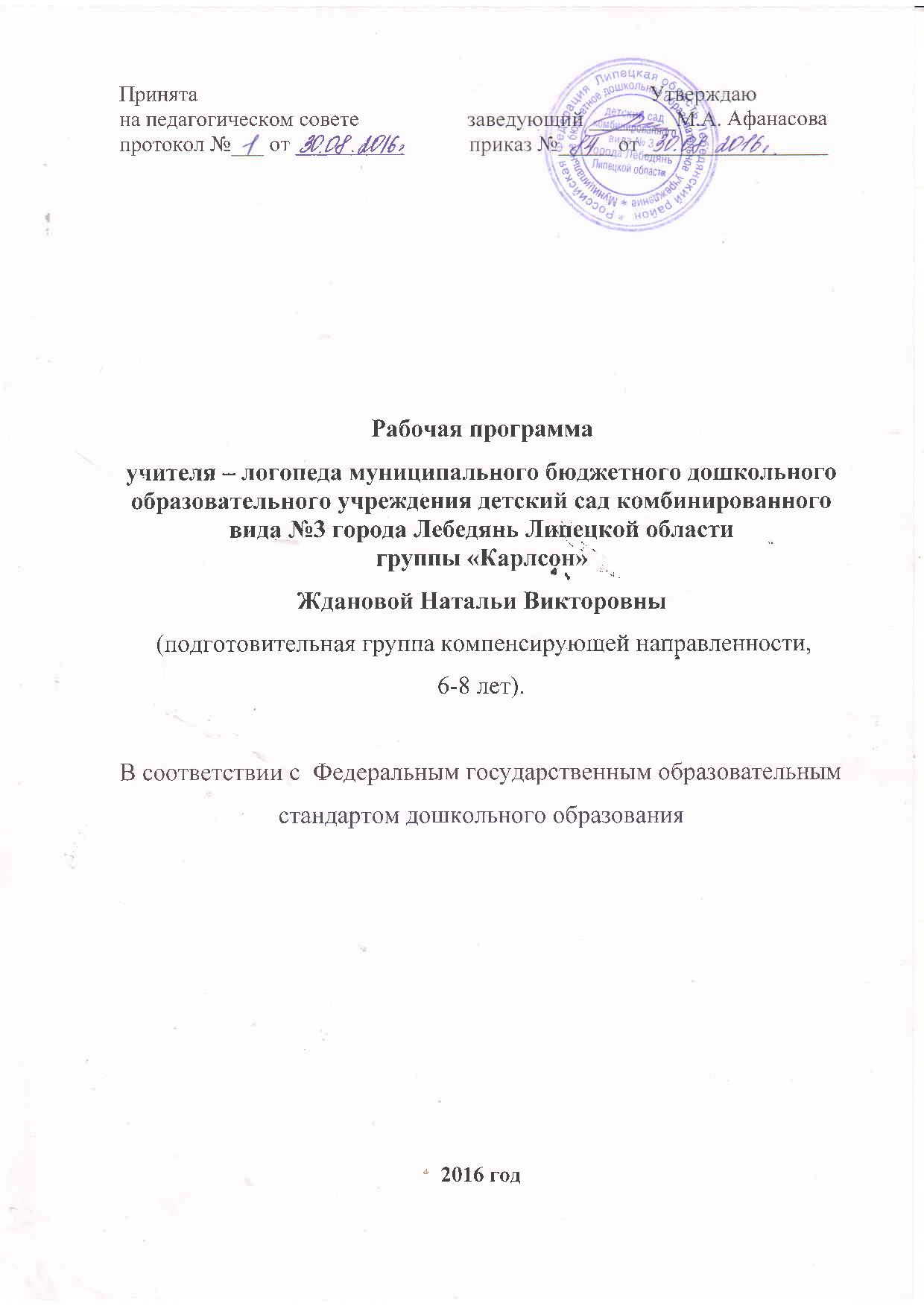 Содержание1. Целевой раздел…………………………………………………………….…3 1. 1. Пояснительная записка…………………………………………… ……...31.1.1.Нормативно-правовая база............................................................................31.1.2. Психолого-педагогическая характеристика детей с нарушениями речи………………………………………………………………31.1.3. Цели и задачи реализации  Программы………………………………….61.1.4. Принципы и подходы к формированию Программы ………………….61.2. Планируемые результаты освоения Программы. 1.2.1. Планируемые результаты освоения Программы ………………………...72. Содержательный раздел 2.1. Образовательная деятельность в соответствии с направлениями развития ребёнка ……………………………………………………  …………72.1.1 Содержание коррекционно-развивающей работы в образовательной области «Социально-коммуникативное развитие»……..82.1.2 Содержание коррекционно-развивающей работы в образовательной области «Познавательное развитие»…………………. ….82.1.3 Содержание коррекционно-развивающей работы в образовательной области «Речевое развитие»………………………………..82.1.4 Содержание коррекционно-развивающей работы в образовательной области «Художественно-эстетическое развитие»…… ...152.1.5 Содержание коррекционно-развивающей работы в образовательной области «Физическое развитие»………………………….152.2. Формы, способы, методы и средства реализации программы с учетом возрастных и индивидуальных особенностей  воспитанников, специфики их образовательных потребностей и интересов …………………152.3. Особенности образовательной деятельности разных видов и культурных практик…………………………………………………… ……………………..172.4. Способы и направления поддержки детской инициативы……………….182.5. Особенности взаимодействия педагогического коллектива с семьями воспитанников…………………………………………………….......................202.6. Взаимодействие с участниками образовательного процесса……………222.7. Педагогическая диагностика (оценка индивидуального развития детей.223. Организационный раздел 3.1. Особенности организации коррекционной работы ………………………233.2. Формы и режим логопедических занятий ……………………………….243.3. Организация предметно-пространственной среды и материально-техническое обеспечение. ……………………………………………………..273.4. Методическое обеспечение. ……………………………………………….294. Краткая презентация программы ……………………………………….315. Приложения ………………………….......................................................33I. ЦЕЛЕВОЙ РАЗДЕЛ 1. 1. Пояснительная записка 1.1. 1. Нормативно-правовая базаРабочая программа разработана на основании:- Приказа  Министерства образования и науки  РФ от 17 октября . № 1155 «Об утверждении Федерального государственного  образовательного стандарта  дошкольного образования». - Федерального Закона от   29 декабря . №273-Ф3. «Об образовании в РФ».- Постановления Главного государственного санитарного врача Российской Федерации  от 15 мая . №26  «Об утверждении СанПин 2.4.1.3049-13 «Санитарно-эпидемиологические требования к устройству содержания и организации режима работы дошкольных образовательных организаций».- Приказа  Министерства образования и науки  РФ от 30 августа . №1014 «Об утверждении порядка и осуществления образовательной деятельности по основным общеобразовательным программам дошкольного образования».- Адаптированной  образовательной программы дошкольного образовательного учреждения.- Положения о структуре, порядке разработки и утверждения рабочих программ педагогов муниципального бюджетного дошкольного образовательного учреждения детский сад комбинированного вида №3 города Лебедянь Липецкой области.1.1.2. Психолого-педагогическая характеристика детей с нарушениями речиДетей с речевыми нарушениями рассматривают как группу педагогического риска, потому что их физиологические и психические особенности затрудняют успешное овладение ими учебным материалом в школе. Готовность к школьному обучению во многом зависит от своевременного преодоления нарушений речи. Дети с речевыми нарушениями нуждаются в особой организации коррекционно-логопедической помощи, содержание, формы и методы которой должны быть адекватны возможностям и индивидуальным особенностям детей.       Структура дефектов у дошкольников в группе компенсирующей направленности неоднородна. В  группу зачислены дети со следующими речевыми диагнозами: общее недоразвитие речи (ОНР) 2 и 3 уровней.Особенности психоречевого развития детей с общим недоразвитием речи (ОНР).Речь и мышление тесно связаны и с точки зрения психологии представляют собой единый речемыслительный комплекс. Речь является инструментом мышления, вне языковой деятельности мысли не существует. Любая мыслительная операция в той или иной мере опосредована речью. Согласно теории П.Я.Гальперина о поэтапном формировании умственных действий, на ранних этапах детского развития речь «подытоживает» результат, достигнутый действием; затем вступает в силу сопровождающая, направляющая действие функция речи. К концу дошкольного детства речь заменяет действие как способ решения задач. Это позволяет действию «свернуться», превратиться полностью в мыслительное действие, перенестись в план внутренней речи. Таким образом, формирование интеллектуальной сферы ребенка напрямую зависит от уровня его речевой функции. Речь, в свою очередь, дополняется и совершенствуется под влиянием постоянно развивающихся и усложняющихся психических процессов. Неполноценная по тем или иным причинам речевая деятельность оказывает негативное влияние на формирование психической сферы ребенка и становление его личностных качеств. В первую очередь дефекты речевой функции приводят к нарушенному или задержанному развитию высших психических функций: вербальной памяти, смыслового запоминания, слухового внимания, словесно-логического мышления. Речевой дефект накладывает определенный отпечаток на формирование личности ребенка, затрудняет его общение с взрослыми и сверстниками. Трудности в обучении и воспитании, проявляющиеся у детей с ОНР, часто усугубляются сопутствующими невротическими проявлениями. У большинства детей отмечается осложненный вариант ОНР, при котором особенности психоречевой сферы обуславливаются задержкой созревания ЦНС или негрубым повреждением отдельных мозговых структур. Для детей с ОНР характерны снижение умственной работоспособности, повышенная психическая истощаемость, излишняя возбудимость и раздражительность, эмоциональная неустойчивость. Характеристика детей со II уровнем развития речи    Данный уровень определяется как начатки общеупотребительной речи, отличительной чертой которой является наличие двух-, трех-, а иногда даже четырехсловной фразы:  «Да пить моко» — дай пить молоко.  В самостоятельной речи детей иногда появляются простые предлоги или их лепетные варианты.       Недостаточность практического усвоения морфологической системы  языка,  в частности словообразовательных операций разной степени сложности, значительно ограничивает  речевые  возможности  детей,   приводя  к  грубым ошибкам в понимании. Характерным является использование слов в узком значении.       Связная речь характеризуется недостаточной передачей; некоторых смысловых отношений и может сводиться к; простому перечислению событий, действий или предметов.    Звуковая сторона речи детей в полном объеме не сформирована и значительно отстает от возрастной нормы: наблюдаются множественные нарушения в произношении 16—20 звуков. Высказывания дошкольников малопонятны из-за выраженных нарушений слоговой структуры слов и их звуконаполняемости.Характеристика детей с III уровнем развития речи Для данного уровня развития речи детей характерно наличие развернутой фразовой речи с выраженными элементами   недоразвития   лексики,   грамматики   и   фонетики. Типичным  является  использование  простых  распространенных, а также некоторых видов сложных предложений. Структура предложений может быть нарушена за счет пропуска или перестановки главных и второстепенных членов. Формирование грамматического строя языка у детей на данном уровне носит незавершенный характер и по-прежнему характеризуется наличием выраженных нарушений согласования и управления.      Важной особенностью речи ребенка является недостаточная сформированность словообразовательной деятельности.  Для этих детей характерно неточное понимание и употребление обобщающих понятий, слов с абстрактным и переносным    значениемНаряду с лексическими ошибками у детей с III уровнем развития речи отмечается и специфическое своеобразие связной речи. Ее недостаточная сформированность часто проявляется как в детских диалогах, так и в монологах. Это подтверждают трудности программирования содержания развернутых высказываний и их языкового оформления. Характерными особенностями связной речи являются нарушение связности и последовательности рассказа, смысловые пропуски существенных элементов сюжетной линии, заметная фрагментарность изложения, нарушение временных и причинно-следственных связей в тексте. Одновременно с этими ошибками отмечается бедность и однообразие используемых языковых средств.   Звуковая сторона речи  характеризуется неточностью артикуляции некоторых звуков, нечеткостью дифференциации их на слух. Недостаточность фонематического восприятия проявляется в том, что дети с трудом выделяют первый и последний согласный, гласный звук в середине и конце слова, не подбирают картинки, в названии которых есть заданный звук, не всегда могут правильно определить наличие и место звука в слове и т. п. Задания на самостоятельное придумывание слов на заданный звук не выполняют.1.1.3. Цели и задачи реализации  ПрограммыЦель и задачи  рабочей программы -  создание благоприятных условий развития детей в соответствии с их возрастными и индивидуальными особенностями и склонностями, развитие способностей и творческого потенциала каждого ребёнка как субъекта отношений с самим собой, другими детьми, взрослыми и миром; объединение обучения и воспитания в целостный образовательный процесс на основе духовно-нравственных и социокультурных ценностей и принятых в обществе правил и норм поведения в интересах человека, семьи, общества; формирование общей культуры личности детей, в том числе ценностей здорового образа жизни, развитие их социальных, нравственных, эстетических, интеллектуальных, физических качеств, инициативности, самостоятельности и ответственности ребёнка, формирование предпосылок учебной деятельности; обеспечение системы средств и условий для устранения у детей речевых недостатков.1.1.4. Принципы и подходы к формированию Программы1) построение образовательной деятельности на основе индивидуальных особенностей каждого ребенка, при котором сам ребенок проявляет активность в выборе содержания своего образования, становится субъектом образования;2) содействие и сотрудничество детей и взрослых, признание ребенка полноценным участником (субъектом) образовательных отношений;3) приобщение детей к социокультурным нормам, традициям семьи, общества и государства;4) формирование познавательных интересов и познавательных действий ребенка в различных видах деятельности;5) принципы интеграции усилий специалистов;6) принцип конкретности и доступности учебного материала, соответствия требований, методов, приемов и условий образования индивидуальным и возрастным особенностям детей;7) принцип систематичности и взаимосвязи учебного материала;8) принцип постепенности подачи учебного материала;9) принцип концентрического наращивания информации в каждой из последующих возрастных групп;10) принцип ранней диагностики речевых нарушений;11) принцип раннего воздействия на речевую деятельность с целью предупреждения вторичных отклонений;12) принцип развития речи и опоры на онтогенез; 13) принцип взаимосвязанного формирования фонетико-фонематических и лексико-грамматических компонентов языка; 14) принцип дифференцированного подхода в логопедической работе к детям, имеющим различную структуру речевого дефекта;15) принцип связи речи с другими сторонами психического развития, которые раскрывают зависимость формирования отдельных компонентов речи от состояния других психологических процессов.1.2. Планируемые результаты освоения Программы. 1.2.1. Планируемые результаты освоения Программы Подготовительная группа (6-8 лет)- свободно составляет рассказы, пересказы;- владеет навыками творческого рассказывания;- адекватно употребляет в речи простые и сложные предложения,усложняя их придаточными причины и следствия, однородными членамипредложения и т.д.;- понимает и использует в самостоятельной речи простые и сложныепредлоги;- понимает и применяет в речи все лексико-грамматические категориислов;- владеет навыками словообразования разных частей речи, переносит этинавыки на другой лексический материал;- оформляет речевое высказывание в соответствии с фонетическиминормами русского языка;- владеет правильным звуко-слоговым оформлением речи.2. Содержательный раздел 2.1. Образовательная деятельность в соответствии с направлениями развития ребёнка В соответствии с профилем группы образовательная область «Речевое развитие» выдвинута в Программе на первый план, так как овладение родным языком является одним из основных элементов формирования личности.Такие образовательные области, как «Познавательное развитие», «Социально-коммуникативное развитие», «Художественно-эстетическое развитие»», «Физическое развитие» тесно связаны с образовательной областью «Речевое развитие» и позволяют решать задачи умственного, творческого, эстетического, физического и нравственного развития, и, следовательно, решают задачу всестороннего гармоничного развития личности каждого ребенка.Отражая специфику работы в группе, а также имея в виду принцип интеграции образовательных областей, задачи речевого развития включены не только в образовательную область «Речевое развитие», но и в другие образовательные области. Конкретное содержание образовательных областей может реализовываться в различных видах деятельности – как сквозных механизмах развития ребенка (ФГОС ДО п.2.7.).2.1.1 Содержание коррекционно-развивающей работы в образовательной области «Социально-коммуникативное развитие»Содержание образовательной области «Социально-коммуникативное развитие» направлено на всестороннее развитие у детей с ТНР навыков игровой деятельности, дальнейшее приобщение их к общепринятым нормам и правилам взаимоотношения со сверстниками и взрослыми, в том числе моральным, на обогащение первичных представлений о гендерной и семейной принадлежности. - Социализация, развитие общения, нравственное воспитание. - Ребенок в семье и сообществе. - Патриотическое воспитание. - Самообслуживание, самостоятельность. - Трудовое воспитание. - Формирование основ безопасности. 2.1.2 Содержание коррекционно-развивающей работы в образовательной области «Познавательное развитие»«Познавательное развитие предполагает развитие интересов детей, любознательности и познавательной мотивации; формирование познавательных действий, становление сознания; развитие воображения и творческой активности; формирование первичных представлений о себе, других людях, объектах окружающего мира, о свойствах и отношениях объектов окружающего мира (форме, цвете, размере, материале, звучании, ритме, темпе, количестве, числе, части и целом, пространстве и времени, движении и покое, причинах и следствиях и др.), о малой родине и Отечестве, представлений о социокультурных ценностях нашего народа, об отечественных традициях и праздниках, о планете Земля как общем доме людей, об особенностях ее природы, многообразии стран и народов мира.  Развитие познавательно-исследовательской деятельности: - первичные представления об объектах окружающего мира; - сенсорное развитие; - дидактические игры;  Приобщение к социокультурным ценностям.  Формирование элементарных математических представлений. - количество; - величина: - форма; - ориентировка в пространстве;  Ознакомление с миром природы. 2.1.3 Содержание коррекционно-развивающей работы в образовательной области «Речевое развитие»В целом логопедическая работа с детьми дошкольного возраста подчиняется общей логике развертывания коррекционно-образовательного процесса и, следовательно, может быть представлена в виде алгоритма с разбивкой на ряд этапов, которые для достижения конечного результата – устранения недостатков в речевом развитии дошкольников – реализуются в строго определенной последовательности.При общем недоразвитии речи коррекция звукопроизношения включает в себя следующие этапы:I  Подготовительный этап – 4-12 занятий;         Работа направлена на:- выработку четких координированных движений органов артикуляционного аппарата, подготовка органов артикуляции к постановке тех или иных звуков.         На данном этапе кроме артикуляционной гимнастики используются подготовительные упражнения: для всех звуков: “Забор”, “Окно”; для свистящих: “Блинчик”, “Холодный воздух”, “Фокус”; для шипящих: “Трубочка”, “Вкусное варенье”, “Чашечка”, “Грибок”, “Тёплый воздух”; для Р, Р': “Маляр”, “Индюк”, “Лошадка”, “Грибок”, “Молоток”, “Гармошка”, “Барабан”; для Л: “Блинчик”, “Накажем язык”, “Пароход”. - развитие речевого дыхания и сильной длительной воздушной струи: «Что спрятано?», «Вьюга», «Кораблик», «Шторм в стакане», «Листопад». II. Этап формирования первичных произносительных умений и навыков – 20- 50 занятий;      Постановка нарушенных звуков, используя различные способы: имитационный, механический, смешанный.     Постановка звуков происходит в такой последовательности, которая определена естественным (физиологическим) ходом формирования звукопроизношения у детей в норме: свистящие С, 3, Ц, С', 3' шипящий Ш сонор JI шипящий Ж соноры Р, Р' шипящие Ч, Щ      Изменения в последовательности постановки звуков зависят от индивидуальных особенностей детей.     Работа по постановке звуков проводится только индивидуально: показ артикуляции перед зеркалом, показ профиля данного звука,показ положения языка кистью руки,наглядная демонстрация звука.III. Автоматизация поставленных звуков: 1) изолированного произношения; 2) в слогах; 3) в словах; 4) в словосочетаниях; 5) в предложениях; 6) в тексте. IV. Дифференциация: 1) изолированных звуков; 2) в слогах; 3) в словах; 4) в словосочетаниях; 5) в предложениях; 6) в тексте.         Этап формирования коммуникативных умений и навыков – 2-4 занятий.        Подразумевает автоматизацию поставленных звуков в спонтанной речи. При общем недоразвитии речи одним из важных направлений работы является развитие фонематического слуха. В коррекционную работу кроме выше перечисленных включаются следующие этапы:I.  Развитие слухового восприятия, внимания (осуществляется одновременно с подготовительным этапом); II.  Развитие фонематического слуха (осуществляется одновременно с подготовительным этапом и этапом формирования первичных произносительных умений и навыков); III.  Формирование звукобуквенного и слогового анализа и синтеза слова (осуществляется на этапах формирования первичных произносительных и коммуникативных умений и навыков). На этапе развития слухового восприятия, внимания проводятся: 1) упражнения, направленные на дифференциацию звуков, различающихся по тональности, высоте, длительности: «Угадай, чей голос», «Найди пару», «Улови шёпот», «Жмурки с голосом», «Отгадай, что звучит», «Где позвонили?»; 2) воспроизведение ритмического рисунка на слух: «Хлопни как я», Этап развития фонематического слуха включает: 1) упражнения в узнавании заданного звука среди других фонем и вычленение его из слова в различных позициях: «Хлопни когда услышишь звук», « Определи место звука в слове»; 2) упражнения на дифференциацию звуков, близких по артикуляционным или акустическим свойствам: «Подними нужный символ», «Раз, два, три, за мною повтори» Этап формирования звукобуквенного и слогового анализа и синтеза слова предполагает: 1) последовательное вычленение и сочетание звуков в словах различной слоговой структуры: «Звуковое домино», «Весёлый рыболов», «Домики», «Кто за кем?», «Звуки поссорились», «Поймай звук», «Звук убежал»; 2) последовательное вычленение и сочетание слогов в словах различной слоговой структуры: «Доскажи словечко», «Путаница», «Весёлый поезд», «Пуговицы», «Пирамидка»; 3) обозначение гласных и согласных (твердых и мягких) звуков фишками соответствующих цветов: «Отбери картинки», «Звуковое лото», «Отгадай», «Скажи наоборот»; 4) составление условно-графических схем: «Телеграфист». Примерный порядок работы по развитию фонематических процессов:  работа над понятием ряда (первый, в начале, последний, в конце, в середине);  развитие слухового восприятия на материале неречевых звуков (звуки окружающего мира, звучащие игрушки, музыкальные игрушки и т.п.) и звукоподражаний;  развитие фонематического восприятия, фонематических представлений, звукового анализа и синтеза: - запоминание и воспроизведение серий из двух, а затем из трех слогов; - выделение речевых звуков из ряда других изолированных звуков; - определение наличия звука в слове; - введение понятия «гласный звук», выделение гласных звуков из начала слов; - подбор слов на гласные звуки; - звуковой анализ и синтез звукосочетаний типа АУ, ИА, АИУ; - выделение гласных звуков из конца слов (пальто, кенгуру, стихи); - выделение гласных звуков в трехзвуковых словах (мак, сок, мышь); - введение понятия «согласный звук», «согласный твердый звук», «согласный мягкий звук»; - звуковой анализ и синтез обратных слогов (ам, ум, им); - выделение согласных твердых и согласных мягких звуков из конца слов (угол, уголь); - звуковой анализ и синтез прямых слогов (ма, му, ми, мо); - выделение согласных твердых и согласных мягких звуков из начала слов (мак, миска); - определение позиции согласных твердых и согласных мягких звуков в словах; - подбор картинок и слов с заданным звуком; - полный звуковой анализ и синтез слов типа «стол, шкаф, волк»; - полный звуковой анализ и синтез двусложных слов без стечения согласных (мука, мухи, киты, паук);- деление слов на слоги; - введение понятия «предложение», составление предложений по схемам, подбор схем к предложениям.      Пополнение словаря (осуществляется на этапах формирования первичных произносительных и коммуникативных умений и навыков): 1. номинативный словарь; 2. предикативный словарь;3. словарь признаков; 4. числительные и местоимения;5. навыки словообразования.         Совершенствование грамматического строя (осуществляется на этапах формирования первичных произносительных и коммуникативных умений и навыков): (на индивидуальных и групповых занятиях в процессе нормализации звуковой стороны речи и через выполнение заданий с родителями). - преобразование существительных в И. п. единственного числа во множественное число И. п. (стол – столы, лев – львы); - преобразование существительных в И. п. единственного числа во множественное число Р. п. (стол – столов, лев - львов); - согласование числительных с существительными по родам (один петух, одна книга, одно яблоко); - согласование прилагательных с существительными по родам и числам (синий мяч, синяя ваза, синее ведро, синие носки); - образование существительных с уменьшительно-ласкательными суффиксами (кукла – куколка); - образование названий детенышей животных и птиц в единственном числе (лиса – лисенок, гусь – гусенок); - образование названий детенышей животных и птиц во множественном числе (лиса – лисята, гусь – гусята); - согласование глаголов с существительными единственного и множественного числа (мальчик идет, мальчики идут); - образование относительных прилагательных от существительных ( сок из апельсина – апельсиновый); - уточнение простых и сложных предлогов; - подбор синонимов (слов-братьев); - подбор антонимов (скажи наоборот); - образование новых слов путем сложения (снегопад, листопад, пылесос);- образование притяжательных прилагательных от существительных (очки бабушки – бабушкины, уши зайца – заячьи).1. словоизменение; 2. согласование.          Совершенствование связной речи (осуществляется на этапах формирования первичных произносительных и коммуникативных умений и навыков): 1. пересказ; 2. рассказ по серии сюжетных картин; 3. рассказ по сюжетной картине.        Длительность занятия на начальном этапе работы – 25 минут, к концу первого периода она может быть увеличена до 35 минут.      Работа с воспитанниками проводится как индивидуально, так и в микрогруппе (2-3 человека). Основной формой логопедической коррекции является индивидуальная работа. Периодичность микрогрупповых и индивидуальных работ определяется учителем-логопедом в зависимости от тяжести нарушения речевого развития. Микрогрупповая работа проводится с воспитанниками, имеющими: общее недоразвитие речи; заикание; однотипность нарушения звукопроизношения.    Продолжительность индивидуальной работы должна составлять не более 20 мин и микрогрупповой – не более 25 минут. На подгрупповых занятиях изучаются те звуки, которые правильно произносятся всеми детьми или уже скоррегированные на индивидуальных занятиях звуки. После уточнения, расширения и обогащения словарного запаса и отработки грамматических категорий проводится работа по развитию связной речи – на базе пройденного речевого материала. Индивидуальные занятия направлены на формирование артикуляционных укладов нарушенных звуков, их постановку, автоматизацию и развитие фонематического слуха и восприятия, уточнение и расширение словарного запаса, отработку лексико-грамматических категорий. Последовательность устранения выявленных дефектов звукопроизношения определяется индивидуально, в соответствии с речевыми особенностями каждого ребенка и индивидуальным перспективным планом. Постановка звуков осуществляется при максимальном использовании всех анализаторов. Внимание детей обращается на основные элементы артикуляции звуков в период первоначальной постановки, которая является лишь одним из этапов изучения нового звука. Частные приемы коррекции определяются и детализируются в зависимости от состояния строения и функции артикуляционного аппарата. При закреплении артикуляции последовательность позиции звука от наиболее благоприятной для произнесения к наименее благоприятной, от легкой к трудной устанавливается логопедом с учетом особенностей артикуляционной базы родного языка. Учитывается следующее:  для первоначальной постановки отбираются звуки, принадлежащие к различным фонетическим группам;  звуки, смешиваемые в речи детей, поэтапно отрабатываются отсроченно во времени;  окончательное закрепление изученных звуков достигается в процессе дифференциации всех близких звуков.      Материал для закрепления правильного произношения звуков подбирается таким образом, чтобы он одновременно способствовал расширению и уточнению словаря, грамматически правильной речи, умению правильно строить предложения и способствовал развитию связной речи.2.1.4 Содержание коррекционно-развивающей работы в образовательной области «Художественно-эстетическое развитие»Формирование интереса к эстетической стороне окружающей действительности, эстетического отношения к предметам и явлениям окружающего мира, произведениям искусства; воспитание интереса к художественно-творческой деятельности. Развитие эстетических чувств детей, художественного восприятия, образных представлений, воображения, художественно-творческих способностей. Развитие детского художественного творчества, интереса к самостоятельной творческой деятельности (изобразительной, конструктивно-модельной, музыкальной и др.); удовлетворение потребности детей в самовыражении.2.1.5 Содержание коррекционно-развивающей работы в образовательной области «Физическое развитие» Формирование у детей начальных представлений о здоровом образе жизни. Расширять представления об особенностях функционирования и целостности человеческого организма. Акцентировать внимание детей на особенностях их организма и здоровья. Расширять представления о роли гигиены и режима дня для здоровья человека. Продолжать формировать правильную осанку; умение осознанно выполнять движения. Совершенствовать двигательные умения и навыки детей. Продолжать упражнять детей в статическом и динамическом равновесии, развивать координацию движений и ориентировку в пространстве. Развивать общую и мелкую моторику.2.2. Формы, способы, методы и средства реализации программы с  учетом возрастных и индивидуальных особенностей  воспитанников, специфики их образовательных потребностей и интересовФормы, способы, методы и средства реализации Программы подбираются с учетом возрастных и индивидуальных особенностей воспитанников, специфики их образовательных потребностей и интересов в разных видах детской деятельности.2.3. Особенности образовательной деятельности разных видов и культурных практикКлиматические особенности В ДОУ созданы условия, для благоприятного пребывания воспитанников в климатических условиях Центрального региона, которые имеют свои особенности: высокая загазованность и пониженная влажность воздуха. Исходя из этого, в образовательный процесс ДОУ включены мероприятия, направленные на оздоровление детей и предупреждение утомляемости: Дни и Недели здоровья, закаливающие и оздоравливающие процедуры. Организованная образовательная деятельность проводится в период с 01 сентября по 31 мая. Климатические особенности отражены в комплексно – тематическом планировании, деятельность познавательного характера построена с учётом регионального компонента и предполагает изучение флоры и фауны Липецкого края. Национальные особенности Воспитание воспитанников ведется на русском языке. Образование носит светский характер. Содержание дошкольного образования в ДОУ включает в себя вопросы истории и культуры родного города, природного, социального и рукотворного пространства города Лебедянь и Липецкой области. Культурное воспитание дошкольников строится на основе изучения русских национальных традиций. Национально-культурные особенности развития характеризуются местоположением дошкольного учреждения на территории Российской Федерации. Данная особенность учитывается в чтении художественных произведений русского и славянских народов, населяющих Россию. В процесс воспитания дошкольников ДОУ включены: - знакомство с народными играми, народными художественными промыслами и традициями России; - приобщение к музыке, устному народному творчеству, художественной литературе коренного населения России. Организационные особенности Эффективность образовательного процесса обусловлена активностью обеих сторон взаимодействия (педагога и ребенка), с вовлечением в образовательный процесс родителей воспитанников (законных представителей). Основной акцент взаимодействия направлен на реализацию технологии сотрудничества (педагог – ребенок – родитель) и создание предметно-развивающей среды в группах ДОУ для организации самостоятельной деятельности детей. 2.4. Способы и направления поддержки детской инициативыПрограмма   обеспечивает  полноценное развитие личности детей во всех основных образовательных областях, а именно: в сферах социально-коммуникативного, познавательного, речевого, художественно-эстетического и физического развития личности детей на фоне их эмоционального благополучия и положительного отношения к миру, к себе и к другим людям.Указанные требования направлены на создание социальной ситуации развития для участников образовательных отношений, включая создание образовательной среды, которая:1) гарантирует охрану и укрепление физического и психического здоровья детей;2) обеспечивает эмоциональное благополучие детей;3) способствует профессиональному развитию педагогических работников;4) создает условия для развивающего вариативного дошкольного образования;5) обеспечивает открытость дошкольного образования;6) создает условия для участия родителей (законных представителей) в образовательной деятельности.Психолого-педагогические условия  реализации программы:1) уважение взрослых к человеческому достоинству детей, формирование и поддержка их положительной самооценки, уверенности в собственных возможностях и способностях;2) использование в образовательной деятельности форм и методов работы с детьми, соответствующих их возрастным и индивидуальным особенностям (недопустимость как искусственного ускорения, так и искусственного замедления развития детей);3) построение образовательной деятельности на основе взаимодействия взрослых с детьми, ориентированного на интересы и возможности каждого ребенка и учитывающего социальную ситуацию его развития;4) поддержка взрослыми положительного, доброжелательного отношения детей друг к другу и взаимодействия детей друг с другом в разных видах деятельности;5) поддержка инициативы и самостоятельности детей в специфических для них видах деятельности;6) возможность выбора детьми материалов, видов активности, участников совместной деятельности и общения;7) защита детей от всех форм физического и психического насилия;Условия, необходимые для создания социальной ситуации развития детей, соответствующей специфике дошкольного возраста, предполагают:1) обеспечение эмоционального благополучия через:- непосредственное общение с каждым ребенком;- уважительное отношение к каждому ребенку, к его чувствам и потребностям;2) поддержку индивидуальности и инициативы детей через:- создание условий для свободного выбора детьми деятельности, участников совместной деятельности;- создание условий для принятия детьми решений, выражения своих чувств и мыслей;- недирективную помощь детям, поддержку детской инициативы и самостоятельности в разных видах деятельности (игровой, исследовательской, проектной, познавательной и т.д.);3) установление правил взаимодействия в разных ситуациях:- создание условий для позитивных, доброжелательных отношений между детьми, в том числе принадлежащими к разным национально-культурным, религиозным общностям и социальным слоям, а также имеющими различные (в том числе ограниченные) возможности здоровья;- развитие коммуникативных способностей детей, позволяющих разрешать конфликтные ситуации со сверстниками;- развитие умения детей работать в группе сверстников;4) построение вариативного развивающего образования, ориентированного на уровень развития, проявляющийся у ребенка в совместной деятельности со взрослым и более опытными сверстниками, но не актуализирующийся в его индивидуальной деятельности (далее - зона ближайшего развития каждого ребенка), через:- создание условий для овладения культурными средствами деятельности;- организацию видов деятельности, способствующих развитию мышления, речи, общения, воображения и детского творчества, личностного, физического и художественно-эстетического развития детей;- поддержку спонтанной игры детей, ее обогащение, обеспечение игрового времени и пространства;- оценку индивидуального развития детей;5) взаимодействие с родителями (законными представителями) по вопросам образования ребенка, непосредственного вовлечения их в образовательную деятельность, в том числе посредством создания образовательных проектов совместно с семьей на основе выявления потребностей и поддержки образовательных инициатив семьи.2.5. Особенности взаимодействия педагогического коллектива с семьями воспитанниковВедущие цели взаимодействия детского сада с семьей - создание в детском саду необходимых условий для развития ответственных и взаимозависимых отношений с семьями воспитанников, обеспечивающих целостное развитие личности дошкольника, повышение компетентности родителей в области воспитания.Родители - это первые и главные (по силе и степени оказываемого влияния) воспитатели ребенка.Принимая данный постулат как аксиому, мы обозначаем для нашего детского сада следующие задачи работы с родителями и разработали принципы взаимодействия с семьей.Характер проблем родителей в воспитании и обучении детей определяет направление. Содержание, формы работы с ними. Это делает процесс сотрудничества с родителями максимально дифференцированным, ориентированным на их личностное развитие, позволяет строить работу с ними на основе дифференцированного и последовательного решения задач.Задачи работы с родителями в дошкольном учреждении:изучение интересов, мнений и запросов родителей обеспечение оптимальных условий для саморазвития и самореализации родителейрасширение средств и методов работы с родителями обеспечение пространства для личностного роста родителей и сотрудничества с детским садом создание особой творческой атмосферыпривлечение родителей к активному участию в организации, планированию и контроле деятельности дошкольного учреждения2.6. Взаимодействие с участниками образовательного процессаВоспитатели групп контролируют речь детей во время своих занятий и во время режимных моментов, способствуют автоматизации поставленных звуков, развивают мелкую моторику, фонематическое восприятие, формируют первоначальные навыки звукового анализа и синтеза, расширяют словарный запас, совершенствуют грамматических строй и связную речь. Музыкальный руководитель развивает чувство ритма и темпа, акустические и тембральные свойства голоса, речевое дыхание, слуховое внимание, способствует автоматизации звуков при разучивании и исполнении песен. Инструктор по физкультуре развивает общую моторику и координацию движений, развивает умения по мышечной релаксации, диафрагмально-реберному и речевому дыханию.2.7. Педагогическая диагностика (оценка индивидуального развития детей)При реализации Программы проводится оценка индивидуального развития детей (ФГОС ДО п.3.2.3.). Такая оценка производится педагогическими работниками в рамках педагогической диагностики (оценки индивидуального развития детей дошкольного возраста, связанной с оценкой эффективности педагогических действий и лежащей в основе их дальнейшего планирования). Результаты педагогической диагностики используются исключительно для решения образовательных задач. Основная цель педагогической диагностики - познание и понимание педагогом ребенка дошкольного возраста, с целью создания условий воспитания и обучения максимально приближенными к реализации детских потребностей, интересов, способностей, способствующих поддержке и развитию детской индивидуальности. Для реализации данной цели педагог использует преимущественно малоформализованные диагностические методы: - наблюдение проявлений ребенка в деятельности и общении с другими субъектами педагогического процесса; - свободные беседы с детьми. В качестве дополнительных методов используются: - анализ продуктов детской деятельности; - специальные диагностические ситуации. Педагогическая диагностика достижений ребенка направлена на изучение: - деятельностных умений ребенка; - интересов, предпочтений, склонностей ребенка; - личностных особенностей ребенка; - поведенческих проявлений ребенка; - особенностей взаимодействия ребенка со сверстниками; - особенностей взаимодействия ребенка со взрослыми.
3. Организационный раздел 3.1. Особенности организации коррекционной работы     Основными задачами коррекционной работы являются:- своевременное выявление воспитанников с нарушениями речи;- осуществление необходимой коррекции и компенсации речевых нарушений у детей дошкольного возраста;- оказание консультативной помощи педагогам ДОУ, родителям. Зачисление детей в логопедическую группу производится на основании заключения психолого-медико-педагогической комиссии и с согласия родителей. При зачислении учитывается характер, степень тяжести речевых нарушений, возраст детей. В логопедическую группу зачисляются дети старшего дошкольного возраста, т.к. имеющиеся у них речевые нарушения будут препятствовать их успешному школьному обучению.На логопедической группе предусматривается следующая организация коррекционного процесса:- диагностическое обследование детей (с 1 по 15 сентября и с 15 по 30 мая ежегодно);- планирование и проведение групповой и индивидуальной коррекционно-речевой работы, оформление индивидуальных речевых карт, ведение индивидуальных тетрадей для работы с детьми и родителями;- консультирование родителей и педагогов по вопросам профилактики и коррекции  нарушений речи у детей,- участие в родительских собраниях;Основные формы работы с детьми - индивидуальные и групповые.Эффективность логопедической работы определяется чёткой организацией детей в период их пребывания в детском саду, правильным распределением нагрузки в течение дня, координацией и преемственностью в работе всех субъектов коррекционного процесса: логопеда, родителей и педагогов.3.2. Формы и режим логопедических занятий Для проведения логопедических занятий целесообразно делить группу на две подгруппы с учётом уровня речевого развития. Предусматриваются следующие виды занятий:- занятия по формированию лексико-грамматических средств языка и развитию связной речи;- занятия по формированию правильного звукопроизношения;- занятия по обучению грамоте.Количество этих занятий меняется в зависимости от периода обучения.В каждом периоде обучения выделяются лексические темы, связанные сближайшим окружением детей, имеющие большую практическую значимость и важные для организации общения. В их контексте проводится специальная работа по совершенствованию фонетико-фонематической и лексико-грамматической сторон речи детей.Продолжительность группового и подгруппового занятия в подготовительной группе – 30 минут.Работа по коррекции звукопроизношения проводится индивидуально.Для эффективного использования индивидуальных логопедических занятий необходимы четкая их организация и хорошее знание особенностей речи и личности каждого ребенка.Основная задача индивидуальных занятий заключается в первоначальном формировании звуковой стороны речи, что включает в себя комплекс подготовительных артикуляционных упражнений; коррекцию произношения дефектных звуков, слоговой структуры слова; развитие фонематического восприятия.Существенной особенностью индивидуальных занятий является предваряющая отработка артикуляции звуков и первоначальное их различение до изучения на фронтальных логопедических занятиях.Подлежащий изучению и отработке фонетический материал распределяется по периодам обучения в соответствии с программой.Индивидуальные логопедические занятия, как правило, проводятся вне занятий, предусмотренных сеткой МДОУ, учитывая режим работы ОУ и психофизические особенности развития детей дошкольного возраста.Индивидуальные занятия направлены на формирование артикуляционных укладов нарушенных звуков, их постановку, автоматизацию и развитие фонематического слуха и восприятия, уточнение и расширение словарного запаса, отработку лексико- грамматических категорий. Последовательность устранения выявленных дефектов звукопроизношения определяется индивидуально, в соответствии с речевымиособенностями каждого ребенка и индивидуальным перспективным планом. Постановка звуков осуществляется при максимальном использовании всех анализаторов. Внимание детей обращается на основные элементы артикуляции звуков в период первоначальной постановки, которая является лишь одним из этапов изучения нового звука. Частные приемы коррекции определяются и детализируются в зависимости от состояния строения и функции артикуляционного аппарата. При закреплении артикуляции последовательность позиции звука от наиболее благоприятной для произнесения к наименее благоприятной, от легкой к трудной устанавливается логопедом с учетом особенностей артикуляционной базы родного языка. Учитывается следующее:для первоначальной постановки отбираются звуки, принадлежащие к различным фонетическим группам;звуки, смешиваемые в речи детей, поэтапно отрабатываются отсрочено во времени;окончательное закрепление изученных звуков достигается в процессе дифференциации всех близких звуков.Материал для закрепления правильного произношения звуков подбирается таким образом, чтобы он одновременно способствовал расширению и уточнению словаря, грамматически правильной речи, умению правильно строить предложения и способствовал развитию связной речи.Периодичность индивидуальных занятий определяется тяжестью нарушения речевого развития детей. Индивидуальные занятия проводятся не реже 2 раз в неделю. По мере формирования произносительных навыков у детей, занятия с ними проводятся в подгруппе. Продолжительность индивидуального занятия с каждым ребенком – 15-20 минут.Между групповыми и подгрупповыми занятиями допускаются перерывы в 10минут, между индивидуальными – 5-10минут.Фронтальные занятия - основная цель - воспитание навыков коллективной работы, умения слушать и слышать логопеда, выполнять в заданном темпе упражнения по развитию силы голоса, изменению модуляции (хором, выборочно); адекватно оценивать качество речевой продукции детей. Логопед может организовать простой диалог для тренировки произносительных навыков; упражнять детей в различении сходных по звучанию фонем в собственной и чужой речи. Закрепление лексико-грамматической категории языка, обучение грамоте на основе тематического, перспективного планирование групповой работы с детьми.Задачи и содержание фронтальных занятий:• закрепление навыков произношения изученных звуков;• отработка навыков восприятия и воспроизведения сложных слоговыхструктур, состоящих из правильно произносимых звуков;• воспитание готовности к звуковому анализу и синтезу слов, состоящихиз правильно произносимых звуков;• расширение лексического запаса в процессе закрепления поставленныхранее звуков;• закрепление доступных возрасту грамматических категорий с учётомисправленных на индивидуальных занятиях звуков.ЦИКЛОГРАММА РАБОЧЕГО ВРЕМЕНИ  учителя-логопеда МБДОУ д/с №3                            ПОНЕДЕЛЬНИК      8.00 - 8.30  – работа с родителями8.30 – 9.00 – работа с документацией9.00.-11.30 – индивидуальные и подгрупповые занятия с детьми11.30 – 12.00 –работа с педагогами                      ВТОРНИК8.00 – 8.30 – работа с родителями8.30 – 9.00 – работа с документацией9.00 – 9.25 – фронтальное занятие с l подгруппой детей9.30 -9.55 – фронтальное занятие со II подгруппой детей10.00 – 11.30 -  индивидуальные и подгрупповые занятия с детьми11.30 – 12.00 – работа с педагогами                            СРЕДА8.00 – 8.30 – работа с родителями8.30 – 9.00 – работа с документацией9.00 – 9.25 – фронтальное занятие с l подгруппой детей9.30 -9.55 – фронтальное занятие со II подгруппой детей10.00 – 11.30 -  индивидуальные и подгрупповые занятия с детьми11.30 – 12.00 – работа с педагогами          ЧЕТВЕРГ 8.00 – 8.30 – работа с родителями8.30 – 9.00 – работа с документацией9.00 – 9.25 – фронтальное занятие с l подгруппой детей9.30 -9.55 – фронтальное занятие со II подгруппой детей10.00 – 11.30 -  индивидуальные и подгрупповые занятия с детьми11.30 – 12.00 – работа с педагогами           ПЯТНИЦА      8.00 - 8.30  – работа с родителями8.30 – 9.00 – работа с документацией9.00.-11.30 – индивидуальные и подгрупповые занятия с детьми11.30 – 12.00 – заполнение индивидуальных тетрадей для детейПеречень основных занятий на неделю3.3. Организация предметно-пространственной среды и материально-техническое обеспечение. В соответствии с ФГОС ДО:1) Насыщенность среды логопедического кабинета соответствует возрастным возможностям детей и содержанию Программы. Образовательное пространство оснащено средствами обучения и воспитания (в том числе техническими), соответствующими игровыми и дидактическими материалами (в соответствии со спецификой Программы).Организация образовательного пространства и разнообразие материалов, оборудования обеспечивают:• игровую, познавательную, исследовательскую и творческую активность всех воспитанников, экспериментирование с доступными детям материалами (в том числе с песком и водой);• двигательную активность, в том числе развитие крупной и мелкой моторики, участие в соревнованиях;• эмоциональное благополучие детей во взаимодействии с предметно-пространственным окружением;• возможность самовыражения детей.2) Трансформируемость пространства предусматривает возможность изменений предметно-пространственной среды в зависимости от образовательной ситуации, в том числе от меняющихся интересов и возможностей детей;3) Полифункциональность материалов предполагает:• возможность разнообразного использования различных составляющихпредметной среды;4) Вариативность среды предполагает:• наличие в логопедическом кабинете различных пространств (центров) (для непосредственно образовательной деятельности, индивидуальной работы, игры, конструирования), а также разнообразных материалов, игр, игрушек и оборудования, обеспечивающих свободный выбор детей;• периодическую сменяемость игрового и дидактических материалов, появление новых предметов, стимулирующих игровую, двигательную, познавательную и исследовательскую активность детей.5) Доступность среды предполагает:• доступность для воспитанников с ограниченными возможностями здоровья и детей-инвалидов всех помещений, где осуществляется образовательная деятельность;• свободный доступ детей с ограниченными возможностями здоровья, к играм,игрушкам, материалам, пособиям, обеспечивающим все основные виды детской активности;• исправность и сохранность материалов и оборудования6) Безопасность предметно-пространственной среды предполагает соответствие всех ее элементов требованиям по обеспечению надежности и безопасности их использования.Оснащение логопедического кабинета1. Столы детские  2. Детские стулья 3. Стол логопеда 4. Стул полумягкий 5. Шкафы для пособий 6. Полка 7. Зеркала для индивидуальной работы 8. Магнитная доска 9. Картотека пособий10. Коробки и папки для хранения пособий11. Шпатели, спирт, вата.Оснащение зоны индивидуальной работы с детьми1. Настенное зеркало - 1 шт.2. Пособия для индивидуальной работы3. Текстовый материал для автоматизации и дифференциации звуков, работы над слоговой структурой слова.Методический материал:1. Демонстрационный материал по темам:ОвощиФруктыДеревьяВремена годаОдеждаЧасти телаПродукты питанияТранспортДомашние животныеДикие животныеДомашние и дикие птицыПрофессииПосудаМебельНасекомыеКосмосДень победыЦветыОбитатели водоемов2. Пособия для развития грамматического строя речи, пособия для развития лексики.* Предлоги* Схемы для составления предложений и рассказов (Ткаченко)* Пальчиковая гимнастика и подвижные игры (по темам)* Лексико-грамматические игры3. Пособия для развития звукопроизношения*Игры для формирования правильного звукопроизношения.* Пособия для развития правильного звукопроизношения.* Набор предметных картинок* Пособия по автоматизации правильного звукопроизношения* Карточки для автоматизации правильного звукопроизношения* Набор картинок по формированию слоговой структуры слова* Пеналы с цветными квадратами4. Пособия для обучения грамоте* Набор букв для кассы букв* Схемы слов* Набор звукобукв* Счетные палочки3.4. Методическое обеспечение. (Литература)1. Говорим правильно в 6-7  лет. Конспекты занятий по развитию связной речи в подготовительной к школе логогруппе/О.С. Гомзяк. – М.: Издательство ГНОМ, 20142. Говорим правильно в 6-7 лет . Конспекты фронтальных занятий 1(II, III) периода обучения в полготовительной к школе логогруппе/О.С. Гомзяк – М.: Издательство ГНОМ, 20143. Вагина О.А. Формирование лексико-грамматических средств языка и развитие связной речи у детей с общим недоразвитием речи. Из опыта работы учителя-логопеда МДОУ № . Липецка. Липецк: ИРО,2007        4. З. Е. Агранович. В помощь логопедам и родителямСборник домашних заданий для преодоления недоразвития фонематической стороны речи у старших дошкольников СПб. 2007       5. Агранович 3. Е. Сборник домашних заданий в помощь логопедам и родителям для преодоления лексико - грамматического недоразвития речи у дошкольников с ОНР,— СПб.: «ДЕТСТВО-ПРЕСС», 2005.- 128 с.       6. Звуки М, Мь, Н, Нь. Речевой материал и игры по автоматизации и дифференциации звуков у детей 5-7 лет /Егорова О.В. – М.: Издательство ГНОМ, 2014.        7. Звуки П, Пь, Б, Бь. Речевой материал и игры по автоматизации и дифференциации звуков у детей 5-7 лет /Егорова О.В. – М.: Издательство ГНОМ, 2014.       8. Звуки Т, Ть, Д, Дь. Речевой материал и игры по автоматизации и дифференциации звуков у детей 5-7 лет /Егорова О.В. – М.: Издательство ГНОМ, 2014.       9.Коноваленко В.В., Коноваленко С.В. Развитие связной речи. Фронтальные логопедические занятия в полготовительной к школе группе для детей с ОНР по лексико – семантической теме «Человек: я, мой дом, моя семья, моя страна». – М.: Издательство ГНОМ и Д, 2006      10. Большакова С.Е. Преодаление нарушений слоговой структуры слова у детей. Методическое пособие. 2-е изд. – М.:ТЦ Сфера, 2015      11.Пальчиковая гимнастика для развития речи дошкольников: Пособие для родителей и педагогов /Л.П. Савина.  – М.: ООО «Издательство АСТ», 2004.      12. Организация логопедической работы  с детьми 5-7 лет с ОНР III уровня/О.С. Гомзяк. – М.: Издательство ГНОМ ,2014      13. Логопедия. Преодаление общего недорозвития речи у дошкольников : КН. для логопеда/Н.С. Жукова, Е.М. Мастюкова, Т.Б. Филичива. Екатеренбург: Изд-во ЛИТУР, 2004      14. Ткаченко Т.А. логопедическая энциклопедия. -  М.: ООО Т.Д «Издательство Мир книги», 20104. Краткая презентация программы Рабочая программа логопеда представляет коррекционно-развивающую систему, обеспечивающую полноценное овладение фонетическим строем русского языка, интенсивное развитие фонематического восприятия, лексико-грамматических категорий языка, развитие связной речи. Что обуславливает формирование коммуникативных способностей, речевого и общего психического развития ребенка дошкольного возраста с речевой патологией, как основы успешного овладения чтением и письмом в дальнейшем при обучении в массовой школе, а так же при его социализации. Цель программы – создание специальных условий для коррекции речевых нарушений и систематического развития всех компонентов речи детей. Программа предназначена для детей 6-8 лет с общим недоразвитием речи  и рассчитана на два года обучения. Общее недоразвитие речи (ОНР) у детей с нормальным слухом и сохранным интеллектом представляет собой специфическое проявление речевой аномалии, при которой нарушено или отстает от нормы формирование основных компонентов речевой системы: лексики, грамматики, фонетики. При этом типичными являются отклонения в смысловой и произносительной сторонах речи. Речь детей с ОНР III уровня характеризуется наличием развернутой фразовой речи с элементами лексико-грамматического и фонетико-фонематического недоразвития; в активной речи ребенок пользуется в основном простыми предложениями, затрудняется строить сложные предложения. Неполноценная по тем или иным причинам речевая деятельность оказывает негативное влияние на формирование психической сферы ребенка и становление его личностных качеств. В первую очередь, дефекты речевой функции приводят к нарушенному или задержанному развитию высших психических функций: вербальной памяти, смыслового запоминания, слухового внимания, словесно-логического мышления. Для детей с ОНР характерны снижение умственной работоспособности, повышенная психическая истощаемость, излишняя возбудимость и раздражительность, эмоциональная неустойчивость. Речевой дефект накладывает определенный отпечаток на формирование личности ребенка, затрудняет его общение с взрослыми и сверстниками. Основной базой рабочей программы являются: - практическое пособие «Устранение общего недоразвития речи у детей дошкольного возраста» Филичевой Т.Б., Чиркиной Г.В.; - методическое пособие «Учим говорить правильно. Система коррекции общего недоразвития речи у детей 5-6 лет». Ткаченко Т.А. Этапы работы учителя-логопеда с родителями воспитанников, обучающихся Подготовительный: - сообщение данных о специфических нарушениях речи ребенка, уровнях развития разных сторон речи, специфичных трудностях и сильных сторонах речевого развития; - формирование представлений о содержании и формах сторонах взаимодействия с логопедом; - изучение родительских ожиданий в отношении организации и содержания логопедической коррекции. Основной – обеспечивает преемственность логопедической коррекции в ДОУ и семье за счет вовлечения родителей в коррекционно-педагогический процесс с использованием следующих форм: - включение родителей в проведение занятий; - содержательное информирование родителей о динамике речевого развития ребенка в процессе логопедической коррекции; - обучение приемам логопедической коррекции, используемым в семейном воспитании детей с нарушениями речи. Завершающий: - анализ эффективности взаимодействия с родителями за период логопедической коррекции; - разработка рекомендаций по обеспечению устойчивости результатов логопедической коррекции. Формы работы логопеда с родителями в ДОУ: • Родительские собрания. • Рекомендации для занятий с детьми дома. • Тестирование и анкетирование. • Дни открытых дверей. • Родительские пятиминутки. • Консультации - практикумы. • Размещение информации на сайте ДОУ. Настоящая программа позволит наиболее рационально организовать коррекционную работу с детьми с ОНР в условиях логопедической группы. С её помощью у дошкольников сформируется полноценная фонетическая система языка, разовьётся фонематическое восприятие, навыки звуко-слогового анализа и синтеза, автоматизируются слухопроизносительные умения и навыки, сформируется связная монологическая речь на базе правильно произносимых звуков. Таким образом, дети будут подготовлены к успешному обучению в школе, в чём и заключается главная цель данной программы. Рабочая программа не является статичной по своему характеру. Темы занятий могут видоизменяться в зависимости от поставленных педагогических задач, от степени достижений, интересов детей. Одним из важных условий реализации рабочей программы является создание необходимой материальной базы и развивающей предметной среды для приобщения ребёнка к социальному миру и формирование активной творческой личности.Приложение 1.Перспективное планирование индивидуальной работы при коррекции фонетических и фонематических недостатков речи.Приложение 2. Тематический план по формированию лексико-грамматических категорий и развитию связной речи, по формированию правильного звукопроизношения.	Приложение 3Перспективно-тематический план занятий по формированию лексико - грамматических средств языка и развитию связной речи.Приложение  4Песпективно-тематическое планирование по формированию правильного звукопроизношения(второго года обучения)ЭтапыОсновное содержаниеРезультатОрганизационныйИсходная психолого- педагогическая и логопедическая диагностика детей с нарушениями речи. Формирование информационной готовности педагогов ДОУ и родителей к проведению эффективной коррекционно- педагогической работы с детьми.Составление индивидуальных коррекционно-речевых программ помощи ребенку с нарушениями речи в ДОУ и семье. Составление программ групповой (подгрупповой) работы с детьми, имеющими сходные структуру речевого нарушения и/или уровень речевого развития. Составление программ взаимодействия специалистов ДОУ и родителей ребенка с нарушениями речиОсновнойРешение задач, заложенных в индивидуальных и групповых (подгрупповых) коррекционных программах. Психолого-педагогический и логопедический мониторинг. Согласование, уточнение(при необходимости – корректировка) меры и характера коррекционно- педагогического влияния участников коррекционно- образовательного процессаДостижение определенного позитивного эффекта в устранении у детей отклонений в речевом развитии.ЗаключительныйОценка качества и устойчивости результатов коррекционно- речевой работы ребенком (группой детей). Определение дальнейших образовательных(коррекционно- образовательных перспектив выпускников группы для детей с нарушениями речи.Решение о прекращении логопедической работы с ребенком (группой), изменение ее характера или корректировка индивидуальных и групповых (подгрупповых) программ и продолжение логопедической работы.Образовательные областиВиды детской деятельностиФормы организации образовательной деятельностиРечевое развитиеКоммуникативная, восприятие художественной литературы- Чтение  Беседа  Рассматривание Решение проблемных      ситуаций  Разговор с детьми  Игра  Проектная     деятельность  Создание коллекций  Интегративная    деятельность  Обсуждение  Рассказ  Инсценирование  Ситуативный разговор     с детьми  Сочинение загадок  Проблемная ситуация  Использование    различных видов     театра  ВикторинаСоциально- коммуникативное развитиеИгровая, трудовая, коммуникативная Индивидуальная игра  Совместная с    воспитателем игра  Совместная со     сверстниками игра  Чтение  Беседа  Наблюдение  Педагогическая    ситуация  Экскурсия  Ситуация морального    выбора  Проектная    деятельность  Интегративная    деятельность  Праздник Совместные действия  Рассматривание  Просмотр и анализ    мультфильмов,    видеофильмов,    телепередач. Экспериментирование  Поручение и задание  Дежурство.  Совместная    деятельность взрослого   и детей тематического   характераПознавательное развитиеПознавательно- исследовательская-  Создание коллекций Проектная    деятельность Исследовательская     деятельность  Конструирование  Экспериментирование Развивающая игра  Наблюдение  Проблемная ситуация  Рассказ  Беседа Интегративная     деятельность ЭкскурсииТемаФорма работыСрок выполненияРезультаты логопедического обследования детей; ознакомление с индивидуальным планом-программой на учебный год, обсуждение организационных моментов работыИндивидуальные консультации, беседыСентябрьАнкетирование родителейИндивидуальные консультацииСентябрьОНР причины и основные направления коррекционно-логопедической работыРодительское собрание. Логопедический уголок для родителейОктябрьРекомендации по автоматизации звуков в домашних условияхИндивидуальные консультации, беседы.В течение годаВзаимодействие всех участников процесса в коррекционной деятельности. Динамика речевого развития детей за I полугодие учебного годаРодительское собрание.ЯнварьРазвитие и совершенствование мелкой моторики, профилактика дисграфии, проведение пальчиковой гимнастикиИндивидуальные беседы, рекомендацииФевральПосещение подгрупповых, индивидуальных логопедических занятийОткрытые занятияВ течение годаДиагностика. РекомендацииРабота консультационного пункта В течение годаКак заниматься с детьми в летний периодКонсультацияМайФормирование графических навыковОформление информационных стендовОктябрьРасскажите детям: НоябрьОформление информационных стендовНоябрьО чем говорить с ребенком в семье: диалог или монолог?Оформление информационных стендовНоябрьРасскажите детям: Новогодние денькиОформление информационных стендовДекабрьИгры с прищепкамиОформление информационных стендовЯнварьИгровые упражнения для развития дыханияОформление информационных стендовФевральСоветы учителя – логопеда. Предупреждение недостатков речиКонсультации. Логопедический уголок.МартГимнастические упражнения для развития умственных способностейОформление информационных стендовМартЧто нужно знать о навыках письмаОформление информационных стендовМайПодведение итогов логопедической работы за год (результаты итоговой диагностики)Родительское собрание, индивидуальные консультацииМайВиды занятийКол-во занятийФормирование лексико-грамматических категорий2Обучение грамоте1Содержание работыВиды работыИгры и упражненияОборудованиеРазвитие речевого слуха, зрительного, слухового внимания1.Игры, направленные на развитие зрительного внимания и памяти:2.Игры, направленные на развитие слухового внимания и памяти:а) «Делай так» б) «Что изменилось?» в) «Чего не стало?» г) «Разрезные картинки» д) «Парные картинки» е) «Кто больше запомнит или увидит» ж) «Четвёртый лишний»а) «Угадай, чей голос» б) «Шумовые коробочки» в) «Улови шёпот» г) «Жмурки с голосом» д) «Отгадай, что звучит» е) «Где позвонили?»Дидактические игры, игрушкизвучащие игрушки д/и «Шумелочки» музыкальные инструменты погремушки, колокольчикРазвитие подвижности артикуляционного аппарата Основной комплекс артикуляционной гимнастики1.Упражнения, направленные на развитие челюстей 2. Упражнения, направленные на развитие подвижности губ 3.Упражнения, направленные на развитие подвижности мышц языка1) «Бегемот» 2) «Обезьянки» 3)»Жевательная резинка» 1) «Лягушка» 2) «Хоботок» 3) «Лягушка – Хоботок» 4) «Окошко», «Рыбка» 1)«Лопаточка» 2) «Иголочка» 3) «Лопаточка – иголочка»4) «Футбол» 5) «Часики» 6) «Качели» 7) «Лошадка»картотека артикуляционных упражнений; «Сказки о весёлом язычке».Картинки – символы артикуляционных упражнений д/и «Весёлый рыболов»Развитие подвижности артикуляционного аппарата Начальный комплекс артикуляционной гимнастики при стёртой дизартрииУпражнения, направленные на развитие подвижности губ, мышц языка, щёк1) «Лягушка – хоботок» 2) «Лопаточка» 3) «Трубочка» 4) «Толстячок» 5) «Худышка» 6)«Накажем непослушный язычок» 7) «Расчёсочка» 8) «Часики» 9) «Качели»картотека артикуляционных упражнений; «Сказки о весёлом язычке»Развитие подвижности артикуляционного аппарата Комплекс упражнений, вырабатывающий правильный артикуляционный уклад для свистящих звуков1.Упражнения, направленные на развитие подвижности губ 2. Упражнения, направленные на развитие подвижности мышц языка 3.Артикуляционные упражнения с тренировкой речевого дыхания4. Упражнения, вырабатывающие умение образовывать желобок посередине языка1) «Лягушка», «Улыбка», «Заборчик» 2) «Хоботок», «Трубочка», «Рупор» 3) «Лягушка – Хоботок» 4) «Упрямый ослик» 1) «Лопаточка», «Блинчик», «Лепёшка» 2) «Накажем непослушный язычок» 3) «Киска сердится», «Горка» 4) «Чистим нижние зубки» 5) «Посчитаем нижние зубки» 6) «Качели» 1) «Кто дальше загонит мяч» 2) «Подуем на лопатку» 3) «Дует ветер с горки» 4) «Сдуем с ладошки пёрышко» 5) «Тепло – холодно» 6) «Чей пароход лучше гудит?» 1) Улыбнуться, чтобы были видны все зубы (растягивание губ), и удерживать губы в таком положении некоторое время; высовывать при растянутых губах распластанный язык наружу и дуть на его кончик («заморозим язычок») 2) Высунуть широкий язык наружу, а затем положив тонкую палочку (зонд или чайную ложку ребром) на середину языка и сделав в нём небольшое углубление, выдувать воздух по этому желобкукартотека артикуляционных упражнений; «Сказки о весёлом язычке» Пёрышки, полоски бумаги, ватка Логопедические зонды (тонкие палочки) д/и «Весёлый рыболов» игра «Артикуляционные загадкиРазвитие подвижности артикуляционного аппарата Комплекс упражнений, вырабатывающий правильный артикуляционный уклад для шипящих звуков1. Упражнения, направленные на развитие подвижности губ 2. Упражнения, направленные на развитие подвижности мышц языка3. Артикуляционные упражнения с тренировкой речевого дыхания1) «Лягушка – хоботок» 2) «Бублик» 3) «Воронка» 1) «Лопаточка», «Блинчик»2) «Накажем непослушный язычок» 3) «Чашечка» 4) «Маляр» 5) «Вкусное варенье» 6) «Лошадка» 7) «Грибок» 8) «Гармошка» 1) «Фокус» 2) «Согреем ладошки» 3) «Посади бабочку на цветок»4) «Сдуй снежинку»картотека артикуляционных упражнений; «Сказки о весёлом язычке» «Снежинки», ватка д/и «Бабочка» д/и «Весёлый рыболов» игра «Артикуляционные загадки»Развитие подвижности артикуляционного аппарата Комплекс упражнений, вырабатывающий правильный артикуляционный уклад для звуков [л ], [ль ]1. Упражнения, направленные на развитие подвижности губ; 2. Упражнения, направленные на развитие подвижности мышц языка; 3.Артикуляционные упражнения с тренировкой речевого дыхания; для дизартриков: дополнительная гимнастика мышц зева и жевательно- артикуляторных мышц1) «Лягушки» 2) «Хоботок» 3) «Лягушка – хоботок 1) «Накажем непослушный язык» 2) «Блинчик» 3) «Вкусное варенье» 4) «Качели» 5) «Маляр» 6) «Чистим верхние зубки» 7) «Посчитаем зубки» 1)»Индюк» 2) «Пароход» 3) «Поймаем звук А»картотека артикуляционных упражнений; «Сказки о весёлом язычке» картинки – символы артикуляционных упражненийРазвитие подвижности артикуляционного аппарата Комплекс упражнений, вырабатывающий правильный артикуляционный уклад для звуков [р ],[ рь ]1. Упражнения, направленные на развитие подвижности губ; 2. Упражнения, направленные на развитие подвижности мышц языка; 3.Артикуляционные упражнения с тренировкой речевого дыхания; 4.Упражнения для растягивания подъязычной уздечки (при необходимости)1) «Лягушка» 2) «Хоботок» 3) «Лягушка – хоботок» 1) «Качели» 2) «Маляр» 3) «Чистим верхние зубки» 4) «Посчитаем верхние зубки» 5) «Парус» 6) «Вкусное варенье» 7) «Лошадка» 8) «Грибок» 9) «Гармошка» 1) «Маляр» 1)»Дятел» 2) «Комарик» 3) «Кучер» 4)«Заведи мотор» 1) «Маляр» 2) «Барабан» 3) «Лошадка» 4) «Грибок» 5) «Гармошка»картотека артикуляционных упражнений; «Сказки о весёлом язычке» Картинки – символы артикуляционных упражнений д/и «Весёлый рыболов» игра «Артикуляционные загадки»Постановка и коррекция звука1.Знакомство с артикуляцией звука1) Показ артикуляции перед зеркалом 2)Показ профиля данного звука 3) Показ положения языка кистью руки 4) Наглядная демонстрация вибрации кончика языка (для звука [р]) 5) Закрепление артикуляционных упражнений (особенно для дизартриков)Настенное зеркало; Профили звуков; Игровой материалПостановка свистящих звуков Постановка свистящих звуков1) межзубная артикуляция (временно при боковом и шипящем сигматизме); 2) опора на звук [х] (шёпотом произнести звукосочетание ихи, а затем повторить его со сжатыми зубами); 3) произнесение звука со сжатыми зубами (временно при межзубном сигматизме); 4)работа над вспомогательными звуками: а) многократные удары кончика языка у верхних дёсен (шёпотное с нижнего подъёма «т-т-т») б) с присоединением голоса («д-д-д») в) выполнение сильного задувания, вызывающего звукосочетание «тс-с- с» 5) опора на кинестетические ощущения (для звуков [з], [зь]; 6) механическая помощь: а) удержание кончика языка у нижних резцов шпателем б) отжимание нижней губы шпателем книзу (при губно-зубномсигматизме) в) образование «желобка» при помощи зонда (тонкой палочки)«Гномики» «Дирижёр» «Горлышко поёт» «Задуй свечу»Настенное зеркало Шпатели, логопедические зонды, спирт, вата, бинт Картинки – символы упражненийПостановка шипящих звуков1) постановка звука [ш] от арт. Упражнения «Чашечка»; 2) постановка звука [ш] от [р ]; 3) постановка звука [ш] от [т]; 4) постановка звука [щ] от звука [ш]; 5) постановка звука [ч] от звукосочетания тш; 6) опора на кинестетические ощущения (для звука [ж]; 7) механическая помощь: а) поднимание вверх широкого язычка при произнесении звука [c]б) отодвигание кончика языка вглубь от верхних резцов при произнесении звука [т] (при постановке звука [ч])«Поезд»Настенное зеркало Шпатели, логопедические зонды Спирт, вата, бинтПостановка звука Л1) вызывание межзубного звука Л: улыбнуться, прикусить широкий кончик языка и протяжно произнести звук [а] или [ы] 2) Механическая помощь при постановке звука: прижатие шпателемширокого языка к верхним дёснам.«Пароход гудит» «Поймаем звук Л»Настенное зеркало Шпатели, логопедические зонды Спирт, вата, бинтПостановка звука [Р]1) работа над вспомогательными звуками: а) многократные удары кончика языка у верхних дёсен (шёпотное «т-т-т») б) присоединение голоса: д-д-д в) выполнение сильного задувания, вызывающего дрожание кончика языка («т-т-т-т-ттррр») 2)механическая помощь при постановке звука: а) удерживание кончика языка у верхних дёсен шпателем б) вызывание дрожания кончика языка от звуков «дддд» или звукосочетания «джжж»«Песенка крокодила Гены» «Танк стреляет» «Пулемёт строчит» «Лошадка вторит дятлу» Сдувание клочка бумажки с кончика языка (от упражнения «грибок») Упражнение «Балалайка» «Машина буксует» «Сердитая муха»Настенное зеркало Шпатели, логопедические зонды, спирт, вата, бинт Картинки – символы упражненийКоррекция звукаСпециальные упражнения для дизартриков (дополнительно)Работа над: а) точностью б) чистотой (без вспомогательных движений) в) плавностью (без толчков) г) силой (с напряжением) д) темпом (от замедленного к быстрому) е) достижение устойчивости результата1. Работа над голосом: а) вдох и выдох через рот с последующим прибавлением голоса б) произнесение гласных и их сочетаний с изменением силы и высоты голоса 2. Работа над дыханием: а) выработка плавного длительного выдоха б) работа над силой выдохаИгры для развития физиологического и речевого дыхания и голоса: «Поезд» «Три медведя» «Колобок» «Теремок» «Кто кричит?»«Лесенка» «Разведчики» «Вьюга» «Кораблик» «Шторм в стакане» «Листопад» «Пропеллер»Дидактические и речевые игрыСимволы гласных звуков Л.В.Лопухина Логопедическая работа с детьми дошкольного возраста с минимальными дизартрическими расстройствамиАвтоматизация поставленного звука в речиРабота над звуком: 1.Изолированное произнесение 2.Звук в слогах 3.Звук в словах и в словосочетаниях 4. Звук в предложении 5. Звук в текстеИгры на звукоподражание Произнесение слогов, слов и предложений Работа с игровым материалом, картинкамиРабота с деформированным текстом Заучивание и проговаривание чистоговорок, поговорок, стихов и скороговорокДидактические и речевые игры Конспекты индивидуальных занятий Картотека речевого и картинного материалаРазвитие фонематического восприятия, фонематических представлений и аналитико – синтетической деятельности1. Узнавание звука на фоне слога, слова 1) Поднять руку на заранее обусловленный звук, слог, слово 2) Запомнить на слух и повторить ряд слогов, слов в определённой последовательности 3) Запомнить первый названный звук, слог, слово в ряду звуков, слогов, слов 4) Удержать в памяти ряды слогов, слов (воспроизведение с показом картинок) 5) Отхлопать ритмич. структуру слова«Звуковая мозаика» «Подними нужный символ» «Раз, два, три, за мною повтори» «Цепочка слов» «Телеграф» «Запомни, повтори» «Морзянка» «Шнурок»Дидактические игры Картотека речевых игр Картинный и речевой материал Символы звуковРазвитие фонематического восприятия, фонематических представлений и аналитико – синтетической деятельности2. Формирование фонематического анализа 1) Определить первый звук в слоге, слове 2) Определить последний звук 3) Определить место звука в слове (в начале, в середине, в конце) 4) Определить последовательность звуков в слове 5) Определить количество звуков в слове«Звуковое домино» «Весёлый поезд» «Весёлый рыболов» «Домики» «Кто за кем?» «Как нас зовут?»Дидактические игры Картинный и речевой материал, мячРазвитие фонематического восприятия, фонематических представлений и аналитико – синтетической деятельности3. Развитие фонематического синтеза 1) Составить из названных звуков слог, слово: а) данных в ненарушенной последовательности; б) данных в нарушенной последовательности«Путаница» «Звуки поссорились» «Доскажи словечко» «Поймай звук»Символы звуков, фишкиРазвитие фонематического восприятия, фонематических представлений и аналитико – синтетической деятельности4. Развитие фонематических представлений 1) Подобрать слово на заданный звук, слог 2) Придумать слово по количеству данных звуков, слогов 3) Подобрать картинки на заданный звук4) Преобразовать слова: а) добавить начальный или конечный звук; б) изменить гласн. или согласный звук; в) назвать слово, в котором звуки расположены в обратном порядке; г) разгадать ребусы, шарады«Звукоедик» «Волшебная ромашка» «Отбери картинки» «Звук убежал» «Звуковое лото» «Отгадай» «Скажи наоборот» «Пуговицы» «Пирамидка»«Следопыт»Картинный материал Дидактические игры Ребусы, шарады Дидактические игрыДифференциация звуков, сходных артикуляционно и акустическиРабота над звуками: 1. Дифференциация звуков на слух 2. Дифференциация звуков в слогах 3. Дифференциация звуков в словах 4. Дифференциация звуков в сл-ниях, предложениях, текстах«Звуковая мозаика» «Звуки, я вас различаю» «Четвёртый лишний» «Цветные подарки»Картинный и речевой материал Дидактические игры Символы звуковРазвитие мелкой моторики рукРазвитие движений кистей и пальцев рук (для дизартриков): 1) Выполнение упражнений пальчиковой гимнастики 2) Штриховка 3) Обведение шаблонов 4) Вырезание ножницами разных фигур 5) Сортировка по сортам семян, по цвету мозаик 6) Сжимание резиновой груши при одновременном направлении воздушной струи на определённые цели«Золушка» «Художник» «Пальчиковый бассейн» «Шнуровка» «Забей мяч в ворота» «Расскажи стихи руками»Дидактические игры Картотека игр и упражнений с пальчиками Мозаика Шаблоны и трафареты Речевой материал (стихи и потешки для развития мелкой моторики)ПериодЛексическая темаРазвитие связной речиФормирование правильного звукопроизношенияОбучение грамотеI период Сентябрь1-2 Диагностика1.День ЗнанийРассказывание по теме «День знаний»--I период Сентябрь2.ОсеньРассказывание по теме «Осень»Звуки  У - АБуква У, АI период Сентябрь3.ДеревьяСоставление описательного рассказа о дереве с использованием схемы описанияЗвук  ИБуква ИI период Сентябрь4.УрожайПересказ рассказа «Косточка» с помощью сюжетных картинЗвуки П-ПЬЗвуки К-КЬ Буквы ПБуква КI период Сентябрь5.От куда хлеб пришел?Пересказ русской народной сказки «Мужик и медведь» с элементами драмматизацииЗвуки  Т-ТЬЗвуки  К-ТБуква ТОктябрь1.НасекомыеСоставление описательного рассказа о пчеле с опорой на схему Звуки П-Т-КЗвук ОБуква ПБуква ООктябрь2.Перелетные птицыПересказ рассказа  И.С. Соколова- Микитова «Улетают журавли» с помощью опорных сигналовЗвуки Х-ХЬЗвуки К-ХБуква ХОктябрь3.Неделя литературы. Книга. БиблиотекаЭкскурсия в библиотеку с последующим обсуждениемЗвук ЫБуква ЫОктябрь4.Грибы. ЯгодыПересказ рассказа  В. Катаева  «Грибы»Звуки А, У, И,  Ы, ОБуква Ы, ОНоябрь1.Домашние животные и их детенышиСоставление рассказа «Неудачная охота» по серии сюжетных картинЗвуки М-МЬЗвуки Н-НЬБуква МБуква ННоябрь2.Дикие животные и их детенышиПересказ рассказа Бианки В. «Купание медвежат»Звуки Н-МЗвук ББуква БНоябрь3.Неделя театраВертуальная экскурсия в театрЗвуки Б-БЬЗвуки Б-ПБуква ББуква ПНоябрь4.Одежда, обувь, головные уборыСоставление описательного рассказа с опорой на схемуЗвуки СЗвук СЬБуква СНоябрь5.Мебель. КвартираСоставление рассказа «Как изготавливают мебель» по опорным словамЗвуки С-СьЗвук ЗБуква ЗДекабрь1.Зима.  Зимние   месяцыСоставление рассказа «Зимние забавы» по сюжетной картине (образец – рассказ логопеда)Звук ЗЬЗвуки З-ЗьБуква ЗДекабрь2.Зимующие птицыСоставление рассказа «Кормушка» по серии сюжетных картинЗвуки СЬ-ЗЬЗвуки С-ЗБуквы С,ЗДекабрь3.ПосудаПересказ русской народной сказки «Лиса и Журавль» (с элементами драматизации)Звук В-ВЬЗвуки Д-ДЬБуква  ВБуквы ДДекабрь4.Новый годСоставление описательного рассказа о празднике Елки в детском садуЗвуки Т-ДЗвук ТЯнварьКаникулыКаникулыКаникулыКаникулыЯнварь1.Животные жарких стран. Животные стран СевераПересказ рассказа Б.С.Житкова  Как слон спас хозяина от тигра»Звуки ТЬ-ДЬЗвук ГБуквы Т,ДБуква ГЯнварь2.СемьяСоставление рассказа по сюжетной картине «Семья»Звуки Г-ГЬЗвуки Г-КБуква ГЯнварь3. Профессии. ИнструментыПересказ сказки «Две косы»Звук ЭЗвук ЙБуква ЭБуква ЙФевраль1.Морские, речные, аквариумные обитатели.(подводный мир)Пересказ рассказа Пермяка Е. «Первая рыбка»Звук Й,ЭЗвуки Й, АБуква ЕБуква ЯФевраль2.Бытовая техникаСоставление рассказа из собственного опытаЗвук ШЗвук С-ШБуква ШФевраль4.Продукты питания (масленица)Пересказ сказки «Крылатый, мохнатый, да маслянный» (с элементами драматизации)Звук ЖЗвуки Ж-ЗБуква ЖФевраль5.День Защитника Отечества. Военные профессииСоставление рассказа «Собака – санитар» по серии сюжетных картинЗвуки Ш-ЖЗвуки С,ЗБуквы Ш,ЖМарт1.ВеснаПересказ сказки Ушинского «Четыре желания»Звуки Л-ЛЬБуква ЛМарт2.Мамин праздникСоставление рассказа «Поздравляем маму по сюжетной картине с придумыванием предшествующих и последующих событий Звук ЦБуква ЦМарт3.Неделя православной культурыСоставление рассказа по серии сюжетных картинЗвуки Ц-СЗвук и Й,УБуква юМарт4.Планета Земля – наш общий домСоставление рассказа по  сюжетной картинеЗвуки Р,РЬБуква РМарт5.Домашние птицыПересказ рассказа Сухомлинского «Стыдно перед соловушкой»Звуки Р-РЬЗвуки Р-ЛБуквы Р,ЛАпрель1.Человек. ЗдоровьеСоставление рассказа «Человек» по серии картинЗвук ЧЗвуки Ть-ЧБуква ЧАпрель2.КосмосСоставление рассказа по сюжетной картинеЗвук Ф-ФьБуква ФАпрель3.Транспорт ПДДСоставление рассказа «Все хорошо, что хорошо кончается» по сюжетной картине с придумыванием предшествующих и последующих событийЗвуки Ф-ВБува Ф,ВАпрель4.Один дома. БезопасностьСоставление рассказа  «Дом, в котором я живу» (из личного опыта»)Звук ЩБуква ЩМай1День победыСоставление рассказа по серии картинЗвуки Щ-ЧБуквы Ч,ЩМай2.Школа. Школьные принадлежностиСоставление рассказа по серии сюжетных картин ( с одним закрытым фрагментом)Звуки Щ-ТЬБуква ЩМай3.Страна, в которой мы живемПересказ рассказа Баруздина С.А. «Страна где мы живем» с изменением главных действующих лиц и добавлением последующих событийЗвуки Ч-Щ-СЬ-ТЬБуквы Ч,ЩМай4.ЛетоДиагностикаСоставление рассказа по сюжетной картинкеМягкие и твердые согласные-Май5.До свиданья детский сад!диагностикаСоставление рассказа из собственного опытаГлухие и звонкие соласные-ПериодЛексическая темаСловарь Грамматический строй  связная  речьI период Сентябрь1-2 Диагностика1.День Знаний-Рассказывание по теме «День знаний»I период Сентябрь2.ОсеньСуществит.: закрепление словаря по теме «осень»+урожай, уборочная, пахота. Глаголы: созревать, выкапывать, вскапывать, срезать, дёргать, срывать, хранить, варить, солить, пахать1. Уточнение и пополнение словаря. 2. Закрепление предлогов В, ИЗ, НА, С. 3. Закрепление множественного числа существит. с окончаниями –ьи, -ья, -а. 4. Знакомство со словами, обозначающими признак предмета 5. Составление предложений по опорным словам. 6. Образовывание предложного падежа существительных множ. числа с предлогом на7.Рассказывание по теме «Осень»I период Сентябрь3.ДеревьяСуществит.: сентябрь, октябрь, ноябрь, туман, листопад, заморозки, изморозь, лес, листья, клён, дуб, осина, рябина, берёза, тополь, ель, сосна. Прилагат.: ранний, поздний, золотой, прекрасный, грустный, алый, багряный. Глаголы: падать, шелестеть, лететь, шуршать, моросить, убирать, улетать, вянуть, сохнуть, желтеть, краснеть1. Образование существительных множественного числа с окончанием –ЬИ 2. Закрепление образования относительных прилагательных. 3. Составление предложений с союзами зато, если бы и по опорным словам. 4. Согласование глаголов с существит. во множ. числе. 5. Употребление дательного падежа существительных множ. числа с предлогами к, по.6.Составление описательного рассказа о дереве с использованием схемы описанияI период Сентябрь4.УрожайСуществит.: урожай, картофель, морковь, свёкла, капуста, лук, баклажаны, кабачки, ботва, клубни, плоды, корнеплоды. Существит.: урожай, картофель, морковь, свёкла, капуста, лук, баклажаны, кабачки, ботва, клубни, плоды, корнеплоды. Прилагат.: относительные – морковный, томатный и т.д.; спелый, зрелый, сочный, гладкий, аппетитный. Глаголы: выкапывать, дёргать, срезать, собирать, хранить, солить.1. Образование приставочных глаголов с приставкой ВЫ- . 2. Закрепление предлогов В, ИЗ. 3. Знакомство со словами, обозначающими признак предмета. 4. Согласование качественных прилагательных с существительными. 5. Образование относит. прилагательных. 6. Отработка согласования по родам и числам глаголов прошедшего времени с существительными. 7. Учить образовывать винительный падеж существительных8.Построение словосочетания однородные прилагательные + существительное.(Красное сочное яблоко). 9.Употребление предлогов: в - из, на - с (со)  Образование относительных прилагательных. 10.Образование существит. винительного падежа с предлогами в, за, под, на, через11.Пересказ рассказа «Косточка» с помощью сюжетных картинI период Сентябрь5.От куда хлеб пришел?Существит.: урожай, колос, зерно, мельница ,комбайн. Прилагат.: спелый, зрелый, сочный, гладкий, аппетитный. Глаголы: выкапывать, дёргать, срезать, собирать, хранить, солить, жать, мототить, 1. Образование приставочных глаголов с приставкой ВЫ- . 2. Закрепление предлогов В, ИЗ. 3. Знакомство со словами, обозначающими признак предмета. 4. Согласование качественных прилагательных с существительными. 5. Образование относит. прилагательных. 6. Отработка согласования по родам и числам глаголов прошедшего времени с существительными.7.Пересказ русской народной сказки «Мужик и медведь» с элементами драмматизацииОктябрь1.НасекомыеСуществит.: комар, муха, бабочка, жук, стрекоза, кузнечик, водомерка, крылышки, головка, брюшко, лапки, спинка, хоботок, личинки, куколка. Прилагат.: маленький, хрупкий, прозрачный, тонкий, вредный, полезный, опасный. Глаголы: летать, прыгать, порхать, выходить, засыпать, вредить, поедать, откладывать1. Образование уменьшительно-ласкательных форм существительных(жучок, паучок).2. Образование существительныхмножественного числа, именительногопадежа3. Закрепление пространственногозначения предлогов над, между.4. Образование приставочных глаголов.5. Составление сложных предложений сопорой на зрительные символы6.Составление описательного рассказа о пчеле с опорой на схему Октябрь2.Перелетные птицыСуществит.: зяблик, кукушка, журавль, стриж, гнездо, яйцо, птенец +слова, усвоенный на 1 году обучения. Прилагат.: звонкий, весёлый, маленький, беспомощный. Глаголы: прилетать, строить, откладывать, высиживать, выводить, выкармливать, воспитывать,1. Закрепить творительный падежсуществительных единственного числа спредлогом -над-.2. Образование приставочных глаголов3. Согласование существит. родит.падежа с числительными.4. Закрепление пространственногозначения предлогов из-за, из-под5.Пересказ рассказа  И.С. Соколова- Микитова «Улетают журавли» с помощью опорных сигналовОктябрь3.Неделя литературы. Книга. библиотекаСуществ: Библиотека, библиотекарь, полки, ряды, архивПрилагательные: толстая, детская, историческая, фантастическая, невероятнаяГлаголы: читать, пересказывать, просматривать, изучать1. Закрепить творительный падежсуществительных единственного числа спредлогом -над-.2. Образование приставочных глаголов3. Согласование существит. родит.падежа с числительными.4. Закрепление пространственногозначения предлогов из-за, из-подОктябрь4.Грибы. ЯгодыСуществит.: подберезовик, подосиновик, сыроежка, волнушка, опенок, маслята, мухоморПрилагат: съедобный, несъедобныйГлаголы: сбирать, срезать, варить, жарить1.Образование им. Сущ. Множ. Числа в род. Падеже2.согласование существ с числительными3.составление сложно сочинен предложений с  союзом а 4.классификация предметов5.Пересказ рассказа  В. Катаева  «Грибы»Ноябрь1.Домашние животные и их детенышиСуществит.: конюшня, свинарник, доярка, конюх, ферма +слова, усвоенные на 1 году обучения. Прилагат.: притяжат.-коровий, собачий и т.д., рогатый, пушистый, добрый. Глаголы: жевать, хрюкать, мычать, блеять, кусаться, бодаться, царапаться, охранять.1. Образование притяжательных исложных прилагательных.2. Образование антонимов.3. Образование предложного падежасуществит. с предлогом о.4. Составление предложений впредлогами по схеме5.Составление рассказа «Неудачная охота» по серии сюжетных картинНоябрь2.Дикие животные и их детенышиСуществит.: лиса, волк, медведь, заяц, барсук, бобр, белка, лось, рога, копыта, клыки, мех, шкура, нора, берлога, логово. Прилагат.: густой, пушистый, хищный, длинноухий, косолапый, травоядный, косой, шустрый, короткохвостый, зубастый. Притяжат. – беличий, лисий… Глаголы: линять, запасать, выть, засыпать, рыскать, рычать1. Образование существительныхмножественного числа, именительногопадежа (лисы, волки)2. Образование уменьшительно-ласкательных форм существительных.3. Образование существительныхединственного и множественного числа,родительного падежа (лисы-лис, волка-волков)4. Образование притяжательныхприлагательных (лисий, волчий)5. Употребление предложного падежасуществит. множественного числа спредлогами в, о6.Пересказ рассказа Бианки В. «Купание медвежат»Ноябрь3.Неделя театраСуществ.: театр, сцена, акт, юмор, пантомима, антрактПрилаг: грусный, веселый, смелый, злой и пр.Глаголы: смотреть, слушать, пародировать, подражать, изображать1. Образование уменьшительно- ласкательных и увеличительных (суффикс -ищ-) форм существительных 2. Практическое употребление относительных прилагательных. 3. Образование глаголов-антонимов. 4. Согласование существит. множ. числа с прилагательными и числительными. 5. Составление распространённых предложений и описательных рассказов.Ноябрь4.Одежда, обувь, головные уборыСуществит.: фабрика, ателье, кожа, мех, трикотаж, вельвет, драп, рукав, подол, капюшон, пуговица, манжета. подошва, каблук, голенище, шнурки, козырёк, поля, резина, кожа, замша, фетр Прилагат.: шерстяной, меховой, ситцевый, шёлковый, летняя, зимняя, осенняя. резиновый, кожаный, замшевый, фетровый, осенний, зимний, летний, удобный, модный, нарядный. Глаголы: надевать-одевать, носить, снимать, расстёгивать, застёгивать, Завязывать-развязывать, вешать, складывать, шить, пришивать, вышивать обувать, носить, мыть, завязывать-развязывать1. Образование уменьшительно- ласкательных и увеличительных (суффикс -ищ-) форм существительных 2. Практическое употребление относительных прилагательных. 3. Образование глаголов-антонимов. 4. Согласование существит. множ. числа с прилагательными и числительными. 5. Составление распространённых предложений и описательных рассказов. 6. Образование творительного падежа существит. множ. числ7.Составление описательного рассказа с опорой на схемуНоябрь5.Мебель. КвартираСуществит.: слова, усвоенные на 1 году обучения. Прилагат.: дубовый, берёзовый, ореховый, мягкий, кожаный, полированный, удобный, кухонная, гостиная, спальная.1. Употребление предлогов за, с, под, на.2. Образование антонимов,относительных прилагательных.3. Ведение диалога.4. Образование творительного падежа спредлогами над, между5.Составление рассказа «Как изготавливают мебель» по опорным словамДекабрь1.Зима.  Зимние   месяцыСуществит.: декабрь, январь, февраль, снегопад, пурга, метель, вьюга, мороз, оттепель. Прилагат.: морозный, сильный- лёгкий, скользкий, прозрачный, зимний, снежный, ледяной. Глаголы: падать, покрывать, сковывать, оттаять, завывать, заметать, трещать1. Закрепить родительный падежмножественного числа существительныхс нулевым окончанием и с предлогом У2. Подбор однородных определений исказуемых.3.Образование родственных слов.4. Составление сложных предложений ссоюзом а.5.Составление рассказа «Зимние забавы» по сюжетной картине (образец – рассказ логопеда)Декабрь2.Зимующие птицыСуществит.: ворона-сорока- галка, воробей-синица, дятел, корм, кормушка, названия частей тела. Прилагат.: зимующий, серый, красногрудый, голодный, резвый, Глаголы: каркает, чирикает, долбит, клюёт, кормить, вешать1. Образование приставочных глаголов.2. Образование прилагательных сласкательным значением, сложных слов.3.Закрепить пространственное значениепредлога между.4.Составление рассказа «Кормушка» по серии сюжетных картинДекабрь3.ПосудаСуществит.: миска-тарелка- блюдце, половник, дуршлаг, кружка-стакан, хлебница, сахарница, солонка, сухарница, кофейник, мясорубка, тёрка, самовар, кофемолка. Прилагат.: стеклянный, фарфоровый, металлический, чугунный, эмалированный, чайная, столовая, кухонная. Глаголы: убирать, пить, готовить, варить, жарить, резать, кипятить, тереть, печь.1. Образование существительныхединственного и множественного числа,родительного падежа (тарелки -тарелок)2. Образование сложныхсуществительных с окончанием –ница3. Образование относительныхприлагательных.4. Составление предложений с предлогомбез.5. Подбор слов-действий к предметам6.Пересказ русской народной сказки «Лиса и Журавль» (с элементами драматизации)Декабрь4.Новый годСуществит.: слова, усвоенные на 1 году обучения. Прилагат.: относит. – еловый, сосновый, игрушечный, стеклянный, электрический. Глаголы: наряжать, украшать, вешать, танцевать, играть, петь, веселиться1. Согласование прилагательных ичислительных с существительными.2. Подбор определений и действий кпредмету.3. Образование родственных слов.4. Закрепление изученных ранееграмматических конструкций5.Составление описательного рассказа о празднике Елки в детском садуЯнварь1.Животные жарких стран. Животные стран СевераСуществит.: морж, тюлень, олень, полярная сова, песец, названия детёнышей и частей тела. леопард, пантера, буйвол, шакал, гиена, касуля Прилагат.: сложные – толстокожий, коротколапый и т.д.; хищный, белый, сильный, неуклюжий, дикий. жаркий, знойный, южный, опасный, хищный, хитрый, толстый, сложные – толстоногий, длинношеийГлаголы: рычит, прыгает, плавает, охотится, нападает, ныряет, защищается, выслеживает. лежать, плыть, нападать, доставать, глотать, жевать, ухаживать, кормить, оберегать1. Образование сложных прилагательныхс суффиксом –ИЩ-2. Образование притяжательныхприлагательных.3. Образование родительного падежа спредлогами.4. Составление предложений с союзом а.Ведение диалога.5.Пересказ рассказа Б.С.Житкова  Как слон спас хозяина от тигра»Январь2.СемьяСуществит.: имя, фамилия, работа, названия профессий +слова, усвоенные на 1 году обучения. Прилагат.: большой-маленький, старый-молодой, весёлый- грустный, мамин, папин, бабушкин и т.д.; младше-старше. Глаголы: сидит, спит, рисует, шьёт, вяжет, варит, гладит, убирает, помогает, умывает, несёт, везёт, копает, поливает1. Закрепление понятия – «Слово» -слова, обозначающие живые предметы иотвечающие на вопрос «Кто это?».2. Закрепление образованияуменьшительно- ласкательной формысуществительных.3. Образование существительных един.числа, родительного падежа (мамы, брата4. Закрепление образования существит.мужского и женского рода (согласованиесуществит. с местоимением моя, мой)5. Закрепление слов, обозначающихдействие предмета и отвечающих навопрос «Что делает?»6. Согласование существит. с прилагат.,имеющими ласкательное значение7.Составление рассказа по сюжетной картине «Семья»Январь3. Профессии. ИнструментыСуществит.: работа, труд, профессия, часовщик, почтальон, уборщица, сапожник. Прилагат.: нужный, полезный, трудный, интересный. Глаголы: трудиться, чинить, разносить, убирать1. Подбор определений и глаголов ксуществительным.2. Образование существительных сосуффиксом –щик-.3. Образование родительного падежа спредлогами под, из-под; дательного падежа множеств. числа4.Пересказ сказки «Две косы»Февраль1.Морские, речные, аквариумные обитатели.(подводный мир)Существит.: рыба, улитка, корм, плавники ,хвост, жабры, чешуя, прилагат.: морские, аквариумные рыбы,глаголы: плавать, ползать,ловить1.образование существительных уменьшительной формы2.формирование навыка словообразования сущ с увелич суф.3.согласование числительных с существительными4. образование притяжательных прилагательных5.Пересказ рассказа Пермяка Е. «Первая рыбка»Февраль2.Бытовая техникаСуществительные: телевизор, магнитофон, телефон, радио, вентилятор, фен, обогревательПрилагательные: хрустальный, высокий, мощныйГлаголы: включать поджаривать, чистить, разогревать1.образование множ числи им сущ. В род падеже2.образование им существ с уменьшит –ласкательным суффиксом3.образование им существ в родит падеже,4согласование слов по типу управления5.Составление рассказа из собственного опытаФевраль4.Продукты питания (масленица)Существит.: гречка, рис, пшено, овёс, манка +слова, усвоенные на 1 году обучения. Прилагат.: относительные – манная, гречневая и т.д.; молочная, мясная, рыбная, куриня, овощная. Глаголы: варить, жарить, печь, тушить, резать, солить, чистить, мыть, покупать.1. Образование существительныхединственного и множественного числародительного падежа с предлогом «из»2. Образование относительныхприлагательных.3. Закрепление понятия о словах,обозначающих предмет, действие предмета,признак предмета.4. Образование родственных слов.5. Образование родит. падежа существит. снулевым окончанием.6.Пересказ сказки «Крылатый, мохнатый, да маслянный» (с элементами драматизации)Февраль5.День Защитника Отечества. Военные профессииСуществит.: авиация, пехота, флот, артиллерия, пограничник, застава +слова, усвоенные на 1 году обучения. Прилагат.: храбрый, отважный, мужественный, почётная, опасная, военный, подводный, пограничный Глаголы: воевать, охранять, защищать, беречь, любить, гордиться, сражаться1. Образование существительныхмножественного числа, именительногопадежа (моряки, летчики)2. Образование существительныхродительного, предложного,творительного падежа.3. Подбор определений и глаголов ксуществительным.4. Согласование числительных иприлагательных с существительными вомнож. числе.5.Составление рассказа «Собака – санитар» по серии сюжетных картинМарт1.ВеснаСуществит.: март, апрель, май, оттепель, проталины, половодье, верба. Прилагат.: рыхлый, тёмный, ноздреватый, грязный, хрупкий, душистый. Глаголы: таять, капать, прилетать, расцветать, убирать, просыхать1 Подбор однородных определений,сказуемых.2. Составление предложений с союзамизато, если бы.3. Образование родительного падежасуществительных с предлогами.4.Пересказ сказки Ушинского «Четыре желания»Март2.Мамин праздникСуществит.: слова, усвоенные на 1 году обучения. Прилагат.: женский, мамин, бабушкин, родная, любимая, заботливая, умная, внимательная. Глаголы: заботиться, любить, уважать, жалеть, помогать1. Подбор определений ксуществительным.2. Подбор однородных глаголов.3. Закрепление ранее изученныхграмматических конструкций4.Составление рассказа «Поздравляем маму по сюжетной картине с придумыванием предшествующих и последующих событий Март3.Неделя православной культурыСуществ: добро, зло, помощь, воспитание, такт, культураПрилагат: добрый, ласковый, вежливый, и пр.Глаголы: помогать, спасать,  и пр.Составление рассказа по серии сюжетных картинМарт4.Планета Земля – наш общий домСоставление рассказа по  сюжетной картинеМарт5.Домашние птицыСуществит.: птичница, птицефабрика, птичник +слова, усвоенные на 1 году обучения. Прилагат.: домашний, пушистый, разноцветный, притяжат.: куриный, гусиный и т.д. Глаголы: кудахчет, бормочет, гогочет, клюёт, плавает, вылупиться, высиживать1. Образование существительныхмножественного и единственного числа,родительного падежа (гуся-гусей).2. Образование уменьшительно-ласкательных форм существительных.3. Образование притяжательныхприлагательных.4. Подбор слов-действий и определенийк существительному.5. Составление схемы предложения6.Пересказ рассказа Сухомлинского «Стыдно перед соловушкой»Апрель1.Человек. ЗдоровьеЗакрепление словаря, усвоенного на 1 году обучени1. Уточнение и активизация лексики потеме (название частей тела)2. Употребление предлога ДЛЯ3. Образование слов с увеличительнымии ласкательными оттенками.4. Образование существительныхмножественного числа, творительногопадежа (руками, ногами, ушами)5. Учить детей различать слова,обозначающие предметы и действияпредметов.6. Закрепить согласование местоимениямоё + существительное среднего рода(моё лицо, моё туловище, моё тело)7.Составление рассказа «Человек» по серии картинАпрель2.КосмосСоставление рассказа по сюжетной картинеАпрель3.Транспорт ПДДСуществит.: пассажир, груз, самосвал, цистерна. Прилагат.: легковой, грузовой, пассажирский, наземный, подземный, железнодорожный. Глаголы: везти, доставлять, перевозить, лететь, плыть, управлять1. Отработать употребление предлога-по- с дательным падежомсуществительного, закрепить предлоги-в, -на.2. Образование приставочных глаголовот слов «ехать, лететь».3. Образование относительныхприлагательных, сравнительной степениприлагательных.4. Составление предложений спредлогами.5.Составление рассказа «Все хорошо, что хорошо кончается» по сюжетной картине с придумыванием предшествующих и последующих событийАпрель4.Один дома. БезопасностьСуществ. опасность, электричество, огонь, высота, звонокПрилагательные: горячий, опасный, глубокий, холодный, страшный;Глаголы: опасаться, остерегатьсяСоставление рассказа  «Дом, в котором я живу» (из личного опыта»)Май1День победыСуществит.: авиация, пехота, флот, артиллерия, пограничник, застава +слова, усвоенные на 1 году обучения. Прилагат.: храбрый, отважный, мужественный, почётная, опасная, военный, подводный, пограничный Глаголы: воевать, охранять, защищать, беречь, любить, гордиться, сражаться1. Образование существительныхмножественного числа, именительногопадежа (моряки, летчики)2. Образование существительныхродительного, предложного,творительного падежа.3. Подбор определений и глаголов ксуществительным.4. Согласование числительных иприлагательных с существительными вомнож. числе.5.Составление рассказа по серии картинМай2.Школа. Школьные принадлежностиСуществит.: школа, класс, урок, учитель, ученик, перемена, ранец, пенал, учебник, тетрадь, ручка, карандаш, линейка, краски, кисточка. Прилагат.: интересный, увлекательный, первый, умный, новый. Глаголы: учиться, читать, писать, считать, узнавать, знакомиться, трудиться.1. Образование существительныхмножественного числа, именительногопадежа.2. Образование родственных слов.3. Согласование числительных ссуществительными.4. Составление схем предложений5.Составление рассказа по серии сюжетных картин ( с одним закрытым фрагментом)Май3.Страна, в которой мы живемСуществит.: экскурсия, экскурсовод, транспорт в городе. Прилагат.: большой, зелёный, прекрасный, родной, чистый, многоэтажный, металлургический. Глаголы: родиться, любить, беречь1. Усвоение степеней сравненияприлагательных, антонимов.2. Закрепление предлогов в, на, под, из, с,над, из-за3.Пересказ рассказа Баруздина С.А. «Страна где мы живем» с изменением главных действующих лиц и добавлением последующих событийМай4.Лето-ДиагностикаСоставление рассказа по сюжетной картинкеМай5.До свиданья детский сад!-диагностикаСоставление рассказа из собственного опытаМесяцТемаФормирование звукового анализа и синтезаСентябрь1.Звуки  У - АБуква У, АПознакомить с механизмом образования звуков У,АУчить различать звуки У-А с опорой на различные виды контроляУчить дифференцировать звуки У-А в словах, слогах, предложенияхРазвивать фонематический слух, восприятие.Формировать навыки звукового анализа, синтезаУчить выделять звуки У,А из состава слогов, слов и предложенийЗвуковой анализ и синтез слогов типа АУ, Выкладывание звуковых схемОпределять место звука в слове.Составление предложений, деление на слова, запись графической схемыСентябрь2.Звук  ИБуква ИПознакомить с механизмом образования звука ИРаботать над формированием фонематических процессовАвтоматизировать звук в слогах, словах, предложенияхЗвуковой анализ слогов типа ИАВыкладывание звуковых схемОпределять место звука в слове.Составление предложений, деление на слова, запись графической схемыСентябрь3.Звуки П-ПЬ Буквы ПЗвуки К-КЬ  Буква КНаучить детей давать акустико-артикуляционную характеристику звукам П-ПЬ, К-КЬРаботать над формированием фонематических процессовАвтоматизировать звук в слогах, словах, предложенияхЗвуковой анализ слогов типа АП, УК, ПИВыкладывание звуковых схемОпределять место звука в слове.Составление предложений, деление на слова, запись графической схемыСентябрь4.Звуки  Т-ТЬЗвуки  К-ТБуква ТНаучить детей давать акустико-артикуляционную характеристику звукам Т –ТЬ, Формировать навыки звукового анализа, синтезаРаботать над формированием фонематических процессовАвтоматизировать звук в слогах, словах, предложенияхУчить дифференцировать звуки К-Т , Т-ТЬ в словах, слогах, предложенияхЗвуковой анализ слогов типа ТИ-ИТ, КА-ТАВыкладывание звуковых схемОпределять место звука в слове.Составление предложений, деление на слова, запись графической схемы5.Звуки П-Т-КЗвук ОБуква ПБуква ОНаучить детей давать акустико-артикуляционную характеристику звукам П,О Формировать навыки звукового анализа, синтезаРаботать над формированием фонематических процессовАвтоматизировать звук в слогах, словах, предложенияхУчить дифференцировать звуки К-Т , Т-ТЬ в словах, слогах, предложенияхЗвуковой анализ слогов типа АП, ОК, ПИВыкладывание звуковых схемОпределять место звука в слове.Составление предложений, деление на слова, запись графической схемыОктябрь 1.Звуки Х-ХЬЗвуки К-ХБуква ХНаучить детей давать акустико-артикуляционную характеристику звукам Х-ХЬФормировать навыки звукового анализа, синтезаРаботать над формированием фонематических процессовАвтоматизировать звук в слогах, словах, предложенияхУчить дифференцировать звуки  Х-ХЬ, Х-К в словах, слогах, предложенияхЗвуковой анализ слогов типа ХА,ХИ, КО, АХЗвуко-слоговой анализ слов КОТ, КИТ Выкладывание звуковых схемОпределять место звука в слове.Составление предложений, деление на слова, запись графической схемы2.Звук ЫБуква ЫПознакомить с механизмом образования звука ЫРаботать над формированием фонематических процессовАвтоматизировать звук в слогах, словах, предложенияхЗвуковой анализ слогов типа ПЫВыкладывание звуковых схемОпределять место звука в слове.Составление предложений, деление на слова, запись графической схемы3.Звуки А, У, И,  Ы, ОБуква Ы, ОФормировать умение различать гласные звукиРазвивать звуко-слоговой анализ словРазвивать фонематические процессыЗакреплять понятие «гласный звук»Дифференциация глассных звуков4.Звуки М-МЬ Буква МЗвуки Н-НЬ  Буква ННаучить детей давать акустико-артикуляционную характеристику звукам М-МЬ, Н-НЬФормировать навыки звукового анализа, синтезаРаботать над формированием фонематических процессовАвтоматизировать звук в слогах, словах, предложенияхУчить дифференцировать звуки  в словах, слогах, предложенияхЗвуковой анализ слогов типа  МЫ-МИ, НО-ОН Звуко-слоговой анализ слов Закреплять умение делить слова на слогиВыкладывание звуковых схемОпределять место звука в слове.Составление предложений, деление на слова, запись графической схемыНоябрь1.Звуки Н-МЗвук Б   Буква БНаучить детей давать акустико-артикуляционную характеристику звука БФормировать навыки звукового анализа, синтезаРаботать над формированием фонематических процессовАвтоматизировать звук в слогах, словах, предложенияхУчить дифференцировать звуки  Н-М  в словах, слогах, предложенияхЗвуковой анализ слогов типа  БЫ-БИ Звуко-слоговой анализ слов Закреплять умение делить слова на слогиВыкладывание звуковых схемОпределять место звука в слове.Составление предложений, деление на слова, запись графической схемы2.Звуки Б-БЬЗвуки Б-ПБуква ББуква ПНаучить детей давать акустико-артикуляционную характеристику звука Б-БЬФормировать навыки звукового анализа, синтезаРаботать над формированием фонематических процессовАвтоматизировать звук в слогах, словах, предложенияхУчить дифференцировать звуки  Б-П, Б-БЬ в словах, слогах, предложенияхЗвуковой анализ слогов типа  БА – ПА Звуко-слоговой анализ слов Закреплять умение делить слова на слогиВыкладывание звуковых схемОпределять место звука в слове.Составление предложений, деление на слова, запись графической схемы3.Звуки С Звук СЬБуква СПознакомить с механизмом образования звука С-СЬРаботать над формированием фонематических процессовАвтоматизировать звук в слогах, словах, предложенияхЗвуковой анализ слогов типа СЫ- СИВыкладывание звуковых схемОпределять место звука в слове.Составление предложений, деление на слова, запись графической схемы4.Звуки С-СьЗвук ЗБуква ЗПознакомить с механизмом образования звука ЗРаботать над формированием фонематических процессовАвтоматизировать звук в слогах, словах, предложенияхЗвуковой анализ слогов типа СЫ- СИВыкладывание звуковых схемОпределять место звука в слове.Составление предложений, деление на слова, запись графической схемыДекабрь1.Звук ЗЬЗвуки З-ЗьБуква ЗНаучить детей давать акустико-артикуляционную характеристику звука З-ЗЬ Формировать навыки звукового анализа, синтезаРаботать над формированием фонематических процессовАвтоматизировать звук в слогах, словах, предложенияхУчить дифференцировать звуки  в словах, слогах, предложенияхЗвуковой анализ слогов Звуко-слоговой анализ слов Закреплять умение делить слова на слогиВыкладывание звуковых схемОпределять место звука в слове.Составление предложений, деление на слова, запись графической схемы2.Звуки СЬ-ЗЬЗвуки С-ЗБуквы С,ЗНаучить детей давать акустико-артикуляционную характеристику звука С-З Формировать навыки звукового анализа, синтезаРаботать над формированием фонематических процессовАвтоматизировать звук в слогах, словах, предложенияхУчить дифференцировать звуки  в словах, слогах, предложенияхЗвуковой анализ слогов Звуко-слоговой анализ слов Закреплять умение делить слова на слогиВыкладывание звуковых схемОпределять место звука в слове.Составление предложений, деление на слова, запись графической схемы3.Звук В-ВЬЗвуки Д-ДЬБуква  ВБуквы ДНаучить детей давать акустико-артикуляционную характеристику звука В-ВЬ, Д-ДЬФормировать навыки звукового анализа, синтезаРаботать над формированием фонематических процессовАвтоматизировать звук в слогах, словах, предложенияхУчить дифференцировать звуки  в словах, слогах, предложенияхЗвуковой анализ слогов Звуко-слоговой анализ слов Закреплять умение делить слова на слогиВыкладывание звуковых схемОпределять место звука в слове.Составление предложений, деление на слова, запись графической схемы4.Звуки Т-ДЗвук ТНаучить детей давать акустико-артикуляционную характеристику звука Т-ДФормировать навыки звукового анализа, синтезаРаботать над формированием фонематических процессовАвтоматизировать звук в слогах, словах, предложенияхУчить дифференцировать звуки  в словах, слогах, предложенияхЗвуковой анализ слогов Звуко-слоговой анализ слов Закреплять умение делить слова на слогиВыкладывание звуковых схемОпределять место звука в слове.Составление предложений, деление на слова, запись графической схемыЯнварь1.Каникулы2.Звуки ТЬ-ДЬЗвук ГБуквы Т,ДБуква ГНаучить детей давать акустико-артикуляционную характеристику звука ТЬ-ДЬФормировать навыки звукового анализа, синтезаРаботать над формированием фонематических процессовАвтоматизировать звук в слогах, словах, предложенияхУчить дифференцировать звуки  в словах, слогах, предложенияхЗвуковой анализ слогов Звуко-слоговой анализ слов Закреплять умение делить слова на слогиВыкладывание звуковых схемОпределять место звука в слове.Составление предложений, деление на слова, запись графической схемы3.Звуки Г-ГЬЗвуки Г-КБуква ГНаучить детей давать акустико-артикуляционную характеристику звука Г,ГЬФормировать навыки звукового анализа, синтезаРаботать над формированием фонематических процессовАвтоматизировать звук в слогах, словах, предложенияхУчить дифференцировать звуки  в словах, слогах, предложенияхЗвуковой анализ слогов Звуко-слоговой анализ слов Закреплять умение делить слова на слогиВыкладывание звуковых схемОпределять место звука в слове.Составление предложений, деление на слова, запись графической схемы4.Звук ЭЗвук ЙБуква ЭБуква ЙНаучить детей давать акустико-артикуляционную характеристику звука Й,Э Формировать навыки звукового анализа, синтезаРаботать над формированием фонематических процессовАвтоматизировать звук в слогах, словах, предложенияхУчить дифференцировать звуки  в словах, слогах, предложенияхЗвуковой анализ слогов Звуко-слоговой анализ слов Закреплять умение делить слова на слогиВыкладывание звуковых схемОпределять место звука в слове.Составление предложений, деление на слова, запись графической схемыФевраль1.Звук Й,ЭЗвуки Й, АБуква ЕБуква ЯДать понятие о букве Е, Я Формировать навыки звукового анализа, синтезаРаботать над формированием фонематических процессовАвтоматизировать звук в слогах, словах, предложенияхУчить дифференцировать звуки  в словах, слогах, предложенияхЗвуковой анализ слогов Звуко-слоговой анализ слов Закреплять умение делить слова на слогиВыкладывание звуковых схемОпределять место звука в слове.Составление предложений, деление на слова, запись графической схемы2.Звук ШЗвук С-ШБуква ШНаучить детей давать акустико-артикуляционную характеристику звука ШФормировать навыки звукового анализа, синтезаРаботать над формированием фонематических процессовАвтоматизировать звук в слогах, словах, предложенияхУчить дифференцировать звуки  в словах, слогах, предложенияхЗвуковой анализ слогов Звуко-слоговой анализ слов Закреплять умение делить слова на слогиВыкладывание звуковых схемОпределять место звука в слове.Составление предложений, деление на слова, запись графической схемы3.Звук ЖЗвуки Ж-ЗБуква ЖНаучить детей давать акустико-артикуляционную характеристику звука ЖФормировать навыки звукового анализа, синтезаРаботать над формированием фонематических процессовАвтоматизировать звук в слогах, словах, предложенияхУчить дифференцировать звуки  в словах, слогах, предложенияхЗвуковой анализ слогов Звуко-слоговой анализ слов Закреплять умение делить слова на слогиВыкладывание звуковых схемОпределять место звука в слове.Составление предложений, деление на слова, запись графической схемы4.Звуки Ш-ЖЗвуки С,ЗБуквы Ш,ЖНаучить детей давать акустико-артикуляционную характеристику звука Ш-ЖФормировать навыки звукового анализа, синтезаРаботать над формированием фонематических процессовАвтоматизировать звук в слогах, словах, предложенияхУчить дифференцировать звуки  в словах, слогах, предложенияхЗвуковой анализ слогов Звуко-слоговой анализ слов Закреплять умение делить слова на слогиВыкладывание звуковых схемОпределять место звука в слове.Составление предложений, деление на слова, запись графической схемыМарт1.Звуки Л-ЛЬБуква ЛНаучить детей давать акустико-артикуляционную характеристику звука Л-ЛЬФормировать навыки звукового анализа, синтезаРаботать над формированием фонематических процессовАвтоматизировать звук в слогах, словах, предложенияхУчить дифференцировать звуки  в словах, слогах, предложенияхЗвуковой анализ слогов Звуко-слоговой анализ слов Закреплять умение делить слова на слогиВыкладывание звуковых схемОпределять место звука в слове.Составление предложений, деление на слова, запись графической схемы2.Звук ЦБуква ЦНаучить детей давать акустико-артикуляционную характеристику звука ЦФормировать навыки звукового анализа, синтезаРаботать над формированием фонематических процессовАвтоматизировать звук в слогах, словах, предложенияхУчить дифференцировать звуки  в словах, слогах, предложенияхЗвуковой анализ слогов Звуко-слоговой анализ слов Закреплять умение делить слова на слогиВыкладывание звуковых схемОпределять место звука в слове.Составление предложений, деление на слова, запись графической схемы3.Звуки Ц-СЗвук и Й,УБуква юНаучить детей давать акустико-артикуляционную характеристику звука С-Ц Формировать навыки звукового анализа, синтезаРаботать над формированием фонематических процессовАвтоматизировать звук в слогах, словах, предложенияхУчить дифференцировать звуки  в словах, слогах, предложенияхЗвуковой анализ слогов Звуко-слоговой анализ слов Закреплять умение делить слова на слогиВыкладывание звуковых схемОпределять место звука в слове.Составление предложений, деление на слова, запись графической схемы4.Звуки Р,РЬБуква РНаучить детей давать акустико-артикуляционную характеристику звука Р-РЬФормировать навыки звукового анализа, синтезаРаботать над формированием фонематических процессовАвтоматизировать звук в слогах, словах, предложенияхУчить дифференцировать звуки  в словах, слогах, предложенияхЗвуковой анализ слогов Звуко-слоговой анализ слов Закреплять умение делить слова на слогиВыкладывание звуковых схемОпределять место звука в слове.Составление предложений, деление на слова, запись графической схемы5.Звуки Р-РЬЗвуки Р-ЛБуквы Р,ЛНаучить детей давать акустико-артикуляционную характеристику звука Р-ЛФормировать навыки звукового анализа, синтезаРаботать над формированием фонематических процессовАвтоматизировать звук в слогах, словах, предложенияхУчить дифференцировать звуки  в словах, слогах, предложенияхЗвуковой анализ слогов Звуко-слоговой анализ слов Закреплять умение делить слова на слогиВыкладывание звуковых схемОпределять место звука в слове.Составление предложений, деление на слова, запись графической схемыАпрель1.Звук ЧЗвуки Ть-ЧБуква ЧНаучить детей давать акустико-артикуляционную характеристику звука ЧФормировать навыки звукового анализа, синтезаРаботать над формированием фонематических процессовАвтоматизировать звук в слогах, словах, предложенияхУчить дифференцировать звуки  в словах, слогах, предложенияхЗвуковой анализ слогов Звуко-слоговой анализ слов Закреплять умение делить слова на слогиВыкладывание звуковых схемОпределять место звука в слове.Составление предложений, деление на слова, запись графической схемы2.Звук Ф-ФьБуква ФНаучить детей давать акустико-артикуляционную характеристику звука Ф-ФЬФормировать навыки звукового анализа, синтезаРаботать над формированием фонематических процессовАвтоматизировать звук в слогах, словах, предложенияхУчить дифференцировать звуки  в словах, слогах, предложенияхЗвуковой анализ слогов Звуко-слоговой анализ слов Закреплять умение делить слова на слогиВыкладывание звуковых схемОпределять место звука в слове.Составление предложений, деление на слова, запись графической схемы3.Звуки Ф-ВБува Ф,ВНаучить детей давать акустико-артикуляционную характеристику звука Ф-ВФормировать навыки звукового анализа, синтезаРаботать над формированием фонематических процессовАвтоматизировать звук в слогах, словах, предложенияхУчить дифференцировать звуки  в словах, слогах, предложенияхЗвуковой анализ слогов Звуко-слоговой анализ слов Закреплять умение делить слова на слогиВыкладывание звуковых схемОпределять место звука в слове.Составление предложений, деление на слова, запись графической схемы4.Звук ЩБуква ЩНаучить детей давать акустико-артикуляционную характеристику звука ЩФормировать навыки звукового анализа, синтезаРаботать над формированием фонематических процессовАвтоматизировать звук в слогах, словах, предложенияхУчить дифференцировать звуки  в словах, слогах, предложенияхЗвуковой анализ слогов Звуко-слоговой анализ слов Закреплять умение делить слова на слогиВыкладывание звуковых схемОпределять место звука в слове.Составление предложений, деление на слова, запись графической схемыМай1.Звуки Щ-ЧБуквы Ч,ЩНаучить дифференцировать звуки Щ-Ч Формировать навыки звукового анализа, синтезаРаботать над формированием фонематических процессовАвтоматизировать звук в слогах, словах, предложенияхУчить дифференцировать звуки  в словах, слогах, предложенияхЗвуковой анализ слогов Звуко-слоговой анализ слов Закреплять умение делить слова на слогиВыкладывание звуковых схемОпределять место звука в слове.Составление предложений, деление на слова, запись графической схемы2.Звуки Щ-ТЬБуква ЩНаучить дифференцировать звуки Щ-Ть Формировать навыки звукового анализа, синтезаРаботать над формированием фонематических процессовАвтоматизировать звук в слогах, словах, предложенияхУчить дифференцировать звуки  в словах, слогах, предложенияхЗвуковой анализ слогов Звуко-слоговой анализ слов Закреплять умение делить слова на слогиВыкладывание звуковых схемОпределять место звука в слове.Составление предложений, деление на слова, запись графической схемы3.Звуки Ч-Щ-СЬ-ТЬБуквы Ч,ЩНаучить дифференцировать звуки Щ-Ч –СЬ-ТЬ Формировать навыки звукового анализа, синтезаРаботать над формированием фонематических процессовАвтоматизировать звук в слогах, словах, предложенияхУчить дифференцировать звуки  в словах, слогах, предложенияхЗвуковой анализ слогов Звуко-слоговой анализ слов Закреплять умение делить слова на слогиВыкладывание звуковых схемОпределять место звука в слове.Составление предложений, деление на слова, запись графической схемы4..Мягкие и твердые согласные-Учить различать согласные по признаку твердости – мягкостиФормировать словарьДифференциация звуковЗвуковой анализ слов –паронимовСоставление графических схемДеление слов на слоги5.Глухие и звонкие соласные-Учить различать согласные по признакуЗвонкости-глухостиУточнять и расширять словарьРазвитие фонематического слуха, Дифференциация звуковСоставление графических схемДеление слов на слоги